PHẬT TỔ LỊCH ĐẠI THÔNG TẢIQUYỂN 8Toáng Vaên Ñeá: (Canh Thaân) Hoï Löu, ñoùng ñoâ ôû Kieán khöông.Loâi Thò noùi: Cao, Thieáu, Vaên, Vuõ, Tieàn, Minh, Haäu, Thuaän, trieàu Toáng goàm taùm ñôøi vua trò vì caû thaûy saùu möôi naêm.Cao toå Vuõ Hoaøng ñeá: Teân laø Duï, töï laø Ñöùc Dö. Thuôû nhoû coù teân töï laø Kyù Noâ, ngöôøi ôû laøng Tuy Dö, huyeän Baønh Thaønh. OÂng laø em    cuûa Haùn Cao, laø chaùu hai möôi ñôøi cuûa Sôû Nguyeân Vöông Giao. Baønh Thaønh voán laø kinh ñoâ nöôùc Sôû, neân con chaùu hoï ñeàu ôû ñaây. Hoaøng ñeá laøm quan döôùi ñôøi nhaø Taàn giöõ chöùc Thaùi uùy. OÂng voán laø ngöôøi taøi gioûi, möu löôïc, maø laïi thanh cao ít ham muoán. Nhaø Taàn dôøi veà phía Ñoâng, hoï Löu di cö sang Taán Laêng, oâng nhaän ngoâi töø nhaø Taán, truøng kieán laïi Khöông cung. OÂng maát ôû Taây ñieän, an taùng ôû Töôûng sôn thuoäc huyeän Kieán Khöông, ban ñaàu an taùng ôû Ninh laêng. OÂng thoï saùu möôi baûy tuoåi, trò vì ñöôïc ba naêm.Taây Taàn: Ñoåi nieân hieäu laø Kieán Hoaèng.Taây Löông: Quan Quaân Tuaân ñoåi nieân hieäu laø Vónh Kieán. Nhaâm Tuaát: Thaùng tö, Hoaøng ñeá baêng haø.Quyù Hôïi: Doanh Döông Vöông Nghóa Phuø, ñoåi nieân hieäu laø Caûnh Bình. Phuø thuôû nhoû coù töï laø Xa Binh, laø con tröôûng cuûa Vuõ Ñeá. Do haønh ñoäng cuûa oâng ngang ngöôïc neân bò Hoaøng thaùi haäu giaùng xuoáng laøm Do- anh Döông Vöông. OÂng maát naêm möôøi chín tuoåi, trò vì ñöôïc moät naêm.Giaùp Tyù naêm möôi moát:Vaên Ñeá: Teân laø Nghóa Long, thuôû nhoû coù töï laø Xa Nhi laø con thöù ba cuûa Vuõ Ñeá. OÂng cao baûy thöôùc naêm taác, voán laø ngöôøi thoâng minh nhaân haäu, khieâm cung, raát caàn maãn trong chaùnh söï. Nhöõng ngöôøi laøm chaùnh söï ôû Giang taû chöa töøng coù ai gioûi nhö oâng. OÂng bò Tröông Sieâu gieát taïi Hôïp ñieän, an taùng ôû Ninh laêng, thoï boán möôi baûy tuoåi, trò vì ñöôïc ba möôi naêm.Nguïy Theá Toå Thaùi Vuõ Ñeá, teân laø Ñaûo, laø con tröôûng cuûa MinhNguyeân, oâng leân ngoâi ñoåi nieân hieäu laø Thæ Quang. OÂng maát ôû cung Vónh An, thoï boán möôi laêm tuoåi, trò vì hai möôi chín naêm.AÁt Söûu: Haï: Haùch Lieân Xöông ñoåi nieân hieäu laø Thöøa Quang. Baéc Yeân coù ngöôøi con gaùi hoùa thaønh con trai. Thoâi Hao nöôùc Nguïy töï ví mình vôùi Tröông Löông.Thaàn Taêng Boâi Ñoä: (Canh Daàn)Nguyeân Gia naêm thöù ba, Thaàn taêng Boâi Ñoä baét ñaàu rôøi khoûi Kyù Chaâu. Ngaøi troâng gioáng moät ngöôøi ñieân thoaùt tuïc, tay xaùch möôøi caùi cheùn baèng goã, khi qua soâng ngaøi ngoài treân aáy maø qua, neân ngöôøi baáy giôø goïi ngaøi laø Boâi Ñoä (ngöôøi qua soâng baèng cheùn). Coù laàn töø Maïnh Taân, ngaøi côõi caùi cheùn aáy vöôït ñeán Kim laêng, baáy giôø ngaøi khoaûng boán möôi tuoåi.Tính tình ngaøi vui giaän baát thöôøng, luùc trôøi reùt caêm caêm, ngaøi laïi chui vaøo hoá tuyeát maø taém, laïi coù luùc mang guoác treøo leân nuùi, hoaëc ñi chaân khoâng giöõa chôï, treân vai gaùnh moät boù lau. Coù laàn ngaøi ñeán chuøa Dieân hieàn, Sa-moân Phaùp YÙ ñoùn tieáp ngaøi raát nieàm nôû, kính caån. Coù luùc boãng nhieân ngaøi vöùt heát ñoà ñaïc boû chaïy ñuoåi theo thuyeàn ñeå ñi nhôø, chuû thuyeàn khoâng cho ñi, ngaøi beøn côõi cheùn qua soâng.Trong thoân Quaûng Laêng coù ngöôøi hoï Lyù ñang cuùng trai phaïn ngaøi lieàn ñi vaøo, vöùt boù lau tröôùc saân roài leân thaúng trai ñöôøng ngoài, moïi ngöôøi troá maét nhìn, nhöng ngaøi vaãn thaûn nhieân nhö khoâng. Trong phaùp hoäi coù keû noåi giaän, thaáy boù lau naèm chöôùng maét giöõa ñöôøng ñi beøn xaùch qua choã khaùc, nhöng duøng heát söùc ngöôøi maø chaúng nhaác leân noåi. AÊn côm xong ngaøi xaùch boù lau ñi vaø cöôøi goïi: Töù Thieân vöông! Luùc aáy coù ñöùa treû leùn nhìn, thaáy trong boù lau coù boán haøi nhi cao chöøng hôn moät taác, maët maøy voâ cuøng khoâi ngoâ tuaán tuù, beøn chaïy ñeán tìm thì chaúng thaáy ñaâu caû.Trong luùc sinh toàn ngaøi hieån baøy daáu tích nhö vaäy, ñeán sau khi maát, coù ngöôøi vaãn thöôøng thaáy ngaøi.Maäu Thìn: Taây Taân: Moä Maït ñoåi nieân hieäu laø Vónh Hoaèng ñeán naêm thöù hai bò Haï dieät vong.Haï: Haùch Lieân Ñònh leân ngoâi ñöôïc hai naêm ñoåi nieân hieäu laø Thaéng Quang, naêm sau bò Nguïy tieâu dieät.Baéc Löông: Ñoåi nieân hieäu laø Thöøa Huyeàn, Nguïy ñoåi nieân hieäu laø Thaàn Gia.Caàu-na Baït-ñaø-la: (Kyû Tî)Toân giaû Caàu-na Baït-ñaø-la ngöôøi Thieân Truùc ñeán Kim laêng, Vaên Ñeá nghe ngaøi ñeán lieàn sai söù ra taän bieân giôùi ñoùn. Baït-ñaø laø ngöôøi coù thaàn thaùi thanh tao, Vaên Ñeá nhìn thaáy voâ cuøng möøng rôõ, lieàn ban chieáu chæ thænh ngaøi ôû taïi chuøa Kyø hoaøn. Vua nhieàu laàn thænh ngaøi vaøo cung cuùng döôøng. Thôøi baáy giôø nhöõng ngöôøi nhö: Boäc xaï Haø Thöôïng Chi, Vöông Nghóa Khöông ôû Baønh Thaønh, Vöông Nghóa Tuyeân ôû Nam tieáu ñeàu thôø ngaøi laøm thaày, thænh ngaøi giaûng Hoa Nghieâm. Do chöa thoâng Haùn ngöõ, neân ngaøi caàu Quan AÂm Boà-taùt gia hoä cho ngaøi taêng trí löïc, ban ñeâm ngaøi naèm moäng thaáy thaàn löïc só ñeán thay ñaàu mình, saùng ra thaáy coå vaãn coøn ñau buoát. Töø ñoù ngaøi thoâng thaïo Haùn ngöõ, lieàn thaêng toøa giaûng kinh. Do ngaøi laø ngöôøi dieäu ngoä toâng chæ Ñaïi thöøa, neân ngöôøi ñöông thôøi goïi ngaøi laø Ma-ha-dieãn (Ñaïi thöøa).Taân Muøi: Baéc Löông ñoåi nieân hieäu laø Nghóa Hoøa.Baéc Yeân: Phuøng Hoaèng ñoåi nieân hieäu laø Ñaïi Höng. (Hoaèng laø em cuûa Baït, gieát con cuûa Baït laø Döïc roài tieám ngoâi ñöôïc baûy naêm).Nhaâm Thaân: Nguïy ñoåi nieân hieäu laø Dieân Hoøa.Vua xa giaù ñeán chuøa Ñaïi Trang Nghieâm:Naêm thöù chín, Vaên Ñeá xa giaù ñeán chuøa Ñaïi Trang Nghieâm thieát ñaïi hoäi. Vua cuøng ngoài trong phaùp hoäi vôùi Töù chuùng. Ñeán khi thoï thöïc, ñaïi chuùng nghi laø ñaõ quaù ngoï neân khoâng ai daùm caàm ñuõa. Vua noùi: Maët trôøi chæ môùi vöøa ñuùng ngoï thoâi! Trong chuùng Phaùp sö Ñaïo Sinh lieàn ñöùng daäy noùi: Maët trôøi saùng röïc treân khoâng, baây giôø môùi ñuùng ngoï, sao laïi baûo laø quaù ngoï ñöôïc!Noùi xong Ñaïo Sinh böng côm aên, ñaïi chuùng ñoàng loaït laøm theo ngaøi. Vua thaáy vaäy voâ cuøng vui möøng beøn xuoáng chieáu giöõ ngaøi laïi trong kinh ñoâ. Ñöông thôøi nhöõng ngöôøi nhö Cöï Coâng, Vöông Hoaèng, Phaïm thaùi, Nhan Dieân ñeàu haân hoan keát baïn vôùi ngaøi.Khi gaëp nhöõng ñoaïn kinh vaên chöa theå ñaït dieäu chæ cuûa chö Phaät, maø ngöôøi hoïc laïi hay coá chaáp nhöõng ñieàu thaáy nghe cuûa mình, nhaân  ñoù ngaøi tröôùc taùc luaän nhö Thieän Baát Baùo Luaän, Ñoán Ngoä Thaønh Phaät Luaän, Nhò Ñeá Luaän, Phaät Taùnh Höõu Thöôøng Luaän, Phaùp Thaân Voâ Saéc Luaän, Phaät Voâ Tònh Ñoä Luaän, ÖÙng Höõu Duyeân Luaän. Noäi dung nhöõng boä luaän aáy laø neâu baøy nhöõng chuû thuyeát cuõ, phaùt huy dieäu lyù saâu xa cuûa noù, nghóa lyù saùng rôõ chaúng khaùc trôøi traêng.Thaùng gieâng naêm sau, ngaøi thaêng toøa thuyeát phaùp. Ngoân töø ngaøi dieãn noùi voâ cuøng thanh tao deã hieåu, ngöôøi nghe thaûy ñeàu toû ngoä, vui möøng. Ngay luùc aáy, boãng nhieân caùt buïi noåi leân mòt muø, ngaøi rôøi phaùptoøa aån mình maø thò tòch.Quyù Daäu: Baéc Löông: Muïc Kieàn con cuûa Moâng Toán, laøm vua ñöôïc saùu naêm ñoåi nieân hieäu laø Vónh Hoøa.Taï Linh Vaän laøm phaûn:Trong naêm naøy, Taï Linh Vaän taïo phaûn bò cheùm vaø beâu ñaàu ôû chôï. Hoài aáy Taï Linh Vaän noåi tieáng nhö Nhan Dieân Chi, vaên phong cuûa oâng suùc tích tao nhaõ hôn caû Nhan Dieân Chi nhöng tính thaâm thuùy thì khoâng baèng oâng aáy. OÂng ñöôïc taäp phong laø Khöông Laïc haàu. ÔÛ Coái keâ, oâng cuøng aån só Vöông Hoaèng Chi, Khoång Thuaàn Chi phoùng tuùng vui chôi. Baáy giôø Thaùi thuù Maïnh Khaûi laø ngöôøi phuïng Phaät raát tinh taán, thöôøng bò Linh Vaän xem thöôøng. Coù laàn Linh Vaän noùi vôùi Khaûi: “Muoán ñaéc ñaïo thì phaûi tu tueä, nhöõng vaên nhaân sinh Thieân seõ sinh tröôùc Linh Vaän naøy, coøn thaønh Phaät taát sau ta”.Khaûi nghe vaäy trong loøng caêm töùc voâ cuøng. Ñeán khi Khaûi ñöôïc vaøo trieàu laøm quan, coøn oâng nhieàu laàn bò cheøn eùp, chaúng ñöôïc troïng duïng trong trieàu maø chæ laøm noäi söû ôû Laâm Xuyeân. Trong quaän, oâng ñi laïi traùi pheùp neân bò quan Höõu ty khieån traùch. Baáy giôø quan Tö ñoà sai tuøng söï tuøy chaâu laø Trònh Voïng Sinh ñeán baét oâng, Linh Vaän beøn khôûi binh taïo phaûn, nhöng keát quaû khoâng thaønh, bò Voïng Sinh ñuoåi theo baét soáng ñöa veà Ñình uùy. Vaên Ñeá meán moä taøi naêng cuûa oâng neân giaûm cho toäi cheát, ñaøy ñi Quaûng chaâu. Nhöng veà sau oâng laïi taïo phaûn, Vaên Ñeá ra leänh cheùm beâu ñaàu ôû chôï. Baáy giôø oâng môùi boán möôi chín tuoåi.Tam taïng Caàu-na-baït-ma: (Giaùp Tuaát)Naêm thöù möôøi moät, Tam taïng Caàu-na-baït-ma ngöôøi Thieân Truùc nhöôøng ngoâi xuaát gia. Ngaøi thaáu ñaït boán boä A-haøm, tinh thoâng Tam taïng, ñoïc thuoäc laøu ñeán maáy traêm vaïn lôøi. Vöông Toân trong nöôùc ñeàu theo ngaøi thoï hoïc vaø thoï Tam quy Nguõ giôùi. Ngaøi thöôøng baûo Vöông Toân raèng: Ñaïo naèm trong söï tinh thoâng, gaëp duyeân thì lieàn öùng hieän, caùc oâng neân nöông töïa trong taâm töø bi, chôù khôûi taâm xaáu aùc.Quoác vöông nöôùc Du-xaø-baø muoán xuaát gia, theo thôø ngaøi Baït-ma, quaàn thaàn heát lôøi van xin vua nhöng khoâng ñöôïc. Vua baûo ngöôøi trong nöôùc: Neáu ai daãn daét muoân daân trong nöôùc theo Ñaïi Hoøa thöôïng thoï Tam quy Nguõ giôùi, khoâng cho hoï saùt haïi, cöùu giuùp keû ngheøo tuùng, thì ta chòu nghe theo lôøi thænh caàu cuûa caùc oâng! Theá laø quaàn thaàn, nhaân daân ñeàu cuùi laïy tuaân theo leänh vua.Baáy giôø danh tieáng cuûa ngaøi vang khaép trieàu ñình, Sa-moân TueäQuaùn... thöa vôùi Vaên Ñeá, xin cho söù ñi ñoùn ngaøi, Vaên Ñeá lieàn xuoáng chieáu cho thöù söû Giao Chaâu saém thuyeàn ñi ñoùn, Sa-moân Ñaïo Sung... leân thuyeàn ra bieån ñoùn ngaøi. khi Xung ñeán ngaøi vui veû caëp thuyeàn vaøo roài hai ngöôøi cuøng veà. Vua laïi xuoáng chieáu cho söù giaû ñaùnh xe ñöa ngaøi veà cung. Ñaïo Phaät töø ñoù baét ñaàu höng thònh.Ngaøi thích phong caûnh nuùi non ôû ñaây, cho raèng chaúng khaùc Linh Thöùu, neân ngaøi ôû laïi ñuùng moät naêm. Trong chuøa coù ñieän Baûo Nguyeät, Baït-ma veõ töôïng Ñònh Quang Nho ñoàng traûi toùc ôû vaùch phía Ñoâng, troâng ñeïp cöïc kyø. Ban ñeâm böùc töôïng aáy boãng phaùt saùng.Coù laàn ngaøi nhaäp ñònh raát laâu, Taêng trong chuøa sai oâng Sa-di ñöùng chôø ngaøi xuaát ñònh. Sa-di boãng thaáy coù con sö töû traéng cöù treøo leân caây coät nhaø maø giôõn, laïi thaáy treân khoâng toaøn laø hoa sen xanh. Sa-di thaát kinh boû chaïy la toaùng leân, Taêng chuùng trong chuøa chen nhau ñeán xem, thì thaáy chaúng coù gì caû.Ngaøi ñeán Kim Laêng ñaøm ñaïo vôùi Vaên Ñeá, Vaên Ñeá ñoùn röôùc ngaøi voâ cuøng troïng theå, nhaân ñoù vua hoûi ngaøi: Moãi laàn Quaû nhaân muoán trì trai, nhöng thaân thöôøng trôû ngaïi khoâng thoûa ñöôïc chí nguyeän. Phaùp sö töø xa ñeán ñaây laø ñieàu may maén cuûa teä bang, chaúng bieát Phaùp sö coù ñieàu gì chæ daïy Quaû nhaân chaêng!Ngaøi ñaùp: Ñaïo ôû nôi taâm chöù khoâng naèm nôi vieäc laøm, phaùp do chính mình chöù khoâng phaûi do ngöôøi khaùc. Vaû laïi caùch tu cuûa Ñeá Vöông khoâng gioáng keû thaát phu. Keû thaát phu thaân moïn danh heøn, lôøi noùi khoâng coù uy ñöùc, giaû söû hoï khoâng khaéc khoå haønh trì, thì laøm sao duøng ñöôïc! Nhö Ñeá vöông laáy boán bieån laøm nhaø, coi muoân daân nhö con, phaùt ngoân moät lôøi toát ñeïp thì quan daân ñeàu vui möøng, ban boá moät vieäc toát thì caû nöôùc ñeàu an vui, duøng hình maø khoâng laáy maïng soáng cuûa hoï, sai dòch maø khoâng quaù söùc hoï, thì möa thuaän gioù hoøa, laïnh noùng ñuùng thôøi, luùa thoùc ñöôïc muøa, daâu taèm xanh toát. Cöù nhö theá maø trì trai, khoâng gieát haïi sinh linh ñaõ laø moät vieäc lôïi ích to lôùn, neáu trong moät böõa aên baûo toaøn ñöôïc moät maïng soáng cuûa chuùng sinh, roài sau daàn daàn cöùu teá khaép caû cuõng ñaâu coù gì khoù!Vaên Ñeá nghe xong, voã gheá khen raèng: Keû theá tuïc meâ dieäu lyù saâu xa, chuùng Taêng bò ngöng treä trong giaùo ñieàu tröôùc maét, coøn nhöõng lôøi luaän baøn cuûa Phaùp sö, thöïc ñaùng cuøng vôùi trôøi, ngöôøi nghò luaän.Vua xuoáng chieáu môøi ngaøi ôû chuøa Kyø Hoaøn giaûng kinh Phaùp Hoa. Moãi ngaøy vua daãn coâng khanh trong trieàu ñeán döôùi phaùp toøa nghe giaûng. Phaùp hoäi höng thònh nhö theá naøy tröôùc ñaây chöa töøng nghe ñeán. Taïi chuøa Kyø Hoaøn, ngaøi dòch Boà-taùt Thieän Giôùi Kinh... goàm möôøi taùm quyeån.Naêm AÁt Hôïi: Nguïy ñoåi nieân hieäu laø Thaùi Dieân.Kinh Doaõn Tieâu Moâ Chi xin vua döïng chuøa ñuùc töôïng:Naêm thöù möôøi hai Kinh Doaõn Tieâu Moâ Chi xin vua döïng chuøa ñuùc töôïng. Vua ñem vieäc naøy hoûi Thò trung Haø Thöôïng Chi, söû boä Döông Huyeàn Baûo raèng: Thuôû nhoû Traãm ñoïc kinh khoâng nhieàu, ngaøy nay laïi voâ cuøng baän bòu, nhöõng vieäc nhaân quaû Traãm coøn muø môø chöa thoâng suoát, vì theá maø chaúng daùm laäp dò, Traãm nay xin ñöôïc kính tin nhöõng lôøi hay ñeïp cuûa caùc khanh.Khi aáy, Phaïm Thaùi, Taï Linh Vaän ñeàu noùi: Phaùp ñoä cuûa Luïc kinh chuû yeáu laø cöùu ñôøi, nhö muoán caàu ñöôïc dieäu ñaïo thì phaûi laáy kinh Phaät laøm kim chæ nam. Beä haï haõy xem Nhan Dieân Chi phaân tích Ñaït Taùnh Luaän, Toâng Bích vaán naïn Baïch Haéc Luaän, chuû thuyeát cuûa hai oâng aáy bao la, saùng rôõ, chí lyù ñaùng ñöôïc kính tin.Vua noùi: Neáu laøm cho muoân daân trong nöôùc ñeàu thuaàn theo söï giaùo hoùa naøy, thì Traãm ñaõ ngoài cao an höôûng thaùi bình roài, ñaâu coøn vieäc gì laøm nöõa! Hoâm qua Tieâu Moâ Chi thænh cheá, nay ta ñem baøn baïc vôùi caùc khanh, uûy thaùc cho caùc khanh lo lieäu, caùc khanh taát phaûi ñeà phoøng, ngaên chaën nhöõng keû lôïi duïng, ñöøng ñeå toån haïi ñeán coâng lôùn, haõy cöù theá maø laøm!Thöôïng Chi thöa: Nhöõng keû theá tuïc ñoá kî nghe phaùp Phaät chaúng kính tin, thaàn laø keû ngu muoäi moät mình doác söùc quaû thaät thaàn sôï raèng coù ñieàu khieám khuyeát vôùi Hoaøng thöôïng, laøm ñieám nhuïc ñaïi phaùp. Nay Hoaøng thöôïng laïi noùi mong ñöôïc töôûng thöôûng, thaàn nghó ñi nghó laïi caûm thaáy hoå theïn voâ cuøng. Theá nhöng nhöõng baäc anh taøi haøo kieät tröôùc nay chöa töøng coâ phuï chieáu chæ nhaø vua. Töø khi vöôït soâng qua laäp nghieäp ñeán nay, nhöõng ngöôøi nhö: Vöông Tuaân, Chu Nghó, Döõu Löôïng, Vöông Moâng, Taï An, Khích Sieâu, Vöông Thaûn Chi, Vöông Cung, Vöông Maät, Quaùch Vaên, Taï Thöôïng, Ñôùi Luïc, Höùa Tuaân, cho ñeán nhöõng anh em maát toå nhö Vöông Nguyeân, Laâm Coân Quyù, Phaïm Uoâng, Toân Xöôùc, Tröông Huyeàn, AÂn Khaûi coù ngöôøi laøm quan ñeán chöùc toå phuï, coù ngöôøi noåi danh ôû ñôøi, coù ngöôøi ñaët mình trong coõi trôøi, coõi ngöôøi, coù ngöôøi neâu cao daáu tích nhö maây trôøi öûng ñoû, nhöng hoï ñeàu hoài taâm quy y. Nhöõng ngöôøi aáy chaúng khaùc naøo nhö hoa lan thoaûng nôû, moái ñaïo saâu xa hoï ñeàu thoâng suoát, maø daáu tích caän keà Thaùnh nhaân cuõng roõ raøng khoâng keùm. Hoaëc coù ngöôøi maø ngöôøi thöôøng khoâng sao löôøng bieát noåi. Coøn nhö ñaïo tuïc trong nhöõng thôøi gaàn ñaây thì coù theå so saùnh nhau thì hieåu ñöôïc. Neáu keå ra heát thì Di, Haï, Haùn, Nguïy, anh taøi haøo kieät noái nhau xuaát theá,nhöõng ngöôøi aáy khoâng laøm sao neâu ra heát ñöôïc.Ngaøi Tueä Vieãn noùi: Ñöùc Phaät Thích-ca giaùo hoùa, khoâng ai maø chaúng giaùo hoùa ñöôïc. Ñeán vôùi ñaïo baét nguoàn töø giaùo lyù maø vieäc giaùo hoùa quaàn sinh cuõng laø vieäc laøm caàn thieát, thaàn troäm nghó, lôøi noùi aáy quaû kheá hôïp thaät lyù. Vì sao vaäy? Bôûi vì trong laøng coù traêm nhaø, möôøi ngöôøi giöõ Naêm giôùi thì möôøi ngöôøi aáy laø nhöõng ngöôøi thuaàn löông. Trong aáp coù ngaøn nhaø, traêm ngöôøi tu Thaäp thieän, thì hoï laø nhöõng ngöôøi hoøa kính hieáu thuaän. Neáu ñem leà loái aáy truyeàn daïy khaép nôi, thì öùc ngaøn nhaø seõ coù traêm vaïn ngöôøi coù nhaân ñöùc. Heã laøm moät vieäc laønh töùc boû ñi moät vieäc aùc. Boû moät vieäc aùc töùc döùt boû ñöôïc moät hình phaït. Moät nhaø döùt ñöôïc moät hình phaït thì caû nöôùc seõ döùt ñöôïc möôøi ngaøn hình phaït. Ñoù laø ñieàu maø Hoaøng thöôïng goïi laø ngoài yeân maø khieán thieân haï thaùi bình laø theá.Theá neân ngaøi Ñoà Tröøng ñeán Trieäu thì hai vua hoï Thaïch kia giaûm bôùt taùnh hung baïo. Thaùp linh phoùng haøo quang thì Phuø Kieän maát ñi taâm baïo ngöôïc. Ñaïo maàu giaùo hoùa coù theå thaáy roõ raøng tröôùc maét. Moâ Chi kính xin Hoaøng thöôïng khoâng haún laø hoaøn toaøn sai quaáy, chæ vì nhöõng ñaïo tuïc laøm toån haïi quoác khoá voán laø nhöõng Taêng ni khoâng coù ñaïo haïnh, nhöng thaät giaû cuõng khoù phaân, laáy hay boû cuõng khoâng phaûi deã. Coøn nhö goã, ñaù coâng caùn duø toán hao nhö vaäy, nhöng vieäc troàng phöôùc baùo aân cuõng khoâng theå ñoaïn tuyeät ngay ñöôïc. Thaàn maõi suy ñi tính laïi, tieán thoaùi löôõng nan, hoâm nay ñoái tröôùc Hoaøng thöôïng, ñöôïc Hoaøng thöôïng aân chuaån, thaàn caûm taï voâ cuøng.Döông Huyeàn Baûo böôùc leân thöa: Nhöõng lôøi luaän baøn aáy ñuùng laø vöôït xa caùi hoïc cuûa trôøi, ngöôøi, chaúng phaûi laø ñieàu maø ngu thaàn naøy can döï, nhöng thaàn e raèng caùi thuaät luaän veà binh huøng cuûa Taàn, Sôû, caùi keá thoân tính heát giang sôn cuûa Toân, Ngoâ ñeàu khoâng coù ôû ñaây.Vua noùi: Quaû ñuùng nhö khanh noùi, ôû ñaây chaúng phaûi laø binh khí giao chieán!Thöôïng Chi lieàn thöa: Heã leã aån daät thì chieán só cuõng khoâng coøn, quyù nhaân ñöùc thì binh khí cuõng maát. Neáu cöù öa chuoäng caùi chí nhö Toân, Ngoâ ñoäng binh thoân tính thì taát ñaâu coù ñöôïc caùi ñaïo cuûa Nghieâu, Thuaán, chöù coù rieâng gì giaùo lyù hoï Thích thoâi ñaâu!Vua raát haøi loøng, noùi vôùi Thöôïng Chi: Hoï Thích maø coù khanh chaúng khaùc naøo hoï Khoång coù ñöôïc Quyù Loä!Töø ñoù vua ñeå taâm nghieân cöùu giaùo lyù Phaät ñaïo, trôï giuùp cho vieäc hoaèng hoùa. Ñeán khi Nhan Dieân Chi tröôùc taùc Ly Thöùc Luaän vaø caùch thöùc vieát luaän, vua lieàn ban chieáu môøi Phaùp sö Tueä Nghieâm bieän bieätnhöõng ñieåm dò ñoàng. Vua toâi cuøng thuø taïc caû ngaøy, vua cöôøi noùi: Caùc khanh quaû khoâng theïn vôùi Chi, Höùa!Vua xa giaù ñeán Khuùc Thuûy: (Canh Tyù)Vaên Ñeá xa giaù ñeán Khuùc Thuûy, coâng khanh ñeàu nhoùm hoïp, vua ban leänh cho hoï laøm thô phuù. Ngaøi Tueä Quaùn laøm xong tröôùc daâng cho vua xem. Trong baøi thô coù nhieàu aâm vaän ñaëc bieät xuaát chuùng, vua voâ cuøng vui möøng ñöa cho baù quan xem, ai naáy ñeàu khaâm phuïc taøi naêng cuûa ngaøi. Coù laàn Tueä Quaùn, Tueä Nghieâm, Taï Linh Vaän... cuøng san ñònh kinh Nieát-baøn, do coù theâm bôùt moät vaøi töø trong kinh, ñeâm moäng thaáy thaàn nhaân ñeán quôû traùch raèng: “Ngöôi daùm ñem caùi thaáy bieát phaøm tình xem thöôøng, chænh söûa giaùo huaán cuûa Thaùnh nhaân ö!” Tueä Quaùn... thaát kinh beøn thoâi khoâng söûa nöõa.Tueä Laâm phæ baùng Phaät giaùo b quaû baùo: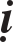 Baáy giôø coù Taêng Tueä Laâm caäy taøi hieåu bieát cuûa mình thöôøng cuøng vua giaûi quyeát vieäc trieàu chaùnh, neân ñöông thôøi Laâm coù hieäu laø Haéc   Y Teå Töôùng. Trong dinh thöôøng coù xe loïng, Laâm chaúng bao giôø ñi boä, thöôøng toû ra kieâu maïn, gaëp boïn coâng khanh môùi chòu haøn huyeân. OÂng tröôùc taùc Baïch Haéc Luaän nhaèm huûy baùng Phaät giaùo, neân ngay hieän ñôøi maéc phaûi quaû baùo, da thòt bò lôû loeùt khaép, qua naêm sau thì cheát.Luaän raèng: Keû theá trí bieän thoâng thöôøng ñöôïc ngöôøi ñôøi haâm moä, toân vinh cho laø ngöôøi anh taøi, nhöng vôùi Phaät thì ngöôøi naøy laø moät trong taùm naïn. Vì sao vaäy? Bôûi vì nhö Linh Vaän caäy taøi ngaïo ñôøi, taïo phaûn roài bò tru di; nhö Tueä Laâm boû hình töôùng xuaát gia cuøng y Taêng-giaø-leâ roài can döï trieàu chính, vieäc laøm aáy ñaõ khoâng ñuùng chaùnh phaùp, laïi cöù vin theo roài huûy baùng Phaät, neân lieàn bò aùc baùo roài cheát. Than oâi! Taøi trí theá gian roát cuoäc thaønh naïn, roõ nhö ban ngaøy! Nhö Tueä Quaùn, Tueä Nghieâm voïng duøng phaøm tình coi thöôøng chænh söûa Thaùnh ñieån, giaû söû hoï khoâng gaëp thaàn nhaân quôû traùch, thì caùi naïn theá trí cuõng khoù loøng traùnh ñöôïc. Bao la thay! Nhöõng lôøi maø Baït-ma, Thöôïng Chi öùng ñoái vôùi vua, coù theå noùi laø toân chæ xuyeân suoát taän cuøng ñaïi theå, maø söï hieåu bieát voâ cuøng thaáu ñaùo tinh vi. Nhöõng lôøi aáy ñaùng laø möïc thöôùc cho thieân haï.Vua xuoáng chieáu thænh Phaùp Vieân truï trì chuøa Thieân Baûo:Trong naêm naøy Vaên Ñeá ban chieáu tìm nhöõng Sa-moân coù khaû naêng thuaät laïi nghóa lyù ñoán ngoä cuûa Phaùp sö Ñaïo Sinh. Thöù söû Döõu Ñaêng Chi cho raèng Thích Phaùp Vieân tröôùc ñaây töøng ñöôïc nghe giaûng, beøn trieäuPhaùp Vieân ñeán thöa hoûi, Phaùp Vieân öùng ñoái bieän giaûi voâ cuøng tinh thoâng roõ raøng. Haø Thöôïng Chi lieàn khen: OÂi! Sinh Coâng ñaõ maát, nhöõng lôøi maät dieäu cuûa oâng aáy cuõng chaúng coøn, nay laïi ñöôïc nghe nhöõng lôøi luaän baøn maàu nhieäm naøy, ñoù goïi laø trôøi khoâng nôõ choân vuøi taøi naêng cuûa oâng aáy vaäy.Khoâng bao laâu, chuøa Thieân Baûo xaây döïng hoaøn thaønh, vua ban chieáu môøi Phaùp Vieân truï trì. Coù laàn Vöông Caûnh Vaên ñeán thaêm, gaëp luùc ngaøi ñang giaûng, Vaên buoäc mieäng khen: Nhöõng ñieàu oâng aáy dieãn thuyeát ta chöa töøng ñöôïc nghe, nhöõng ñieàu oâng aáy neâu baøy ñeàu vöôït ngoaøi kieán giaûi phaøm tình, thaät laø baäc Long töôïng trong Phaät phaùp.Sau ñoù, chuøa Töông Cung cuõng xaây döïng hoaøn taát, vua laïi môøi ngaøi sang ôû beân ñoù, vua thöôøng xa giaù ñeán ñaây nghe phaùp. Phaät phaùp luùc naøy voâ cuøng höng thònh.Canh Thìn: Nguïy Thaùi Vuõ teân laø Ñaûo leân ngoâi, oâng ñoåi nieân hieäu laø Thaùi Bình Chaân Quaân.Nhaâm Ngoï: Chaân Quaân naêm thöù ba, vua Nguïy ñeán ñaøn traøng cuûa Ñaïo giaùo nhaän Phuø Luïc.Thoâi Haïo deøm pha Thaùi Töû vaø Taêng Huyeàn Cao:Giaùp Thaân: Trong naêm naøy, Baéc Nguïy Thaùi Vuõ bình ñònh Trung nguyeân, caùc nöôùc ôû Giang baéc ñeàu quy phuïc. Khi aáy Khaáu Khieâm Chi döïa theá Thoâi Haïo laøm Thieàn sö, neân vua ñoåi nieân hieäu laø Chaân Quaân. Töø ñoù ñeán naêm naêm sau, Thoâi Haïo tin thuaät cuûa hoï Khaáu, caøng oaùn gheùt hoï Thích voâ cuøng. Khi aáy Thaùi töû Hoaõn thôø Phaùp sö Huyeàn Cao laøm thaày, Thoâi Haïo ñoá kî thaùi töû neân gieøm pha vôùi Thaùi Vuõ, Vuõ nghi ngôø thaùi töû neân ra leänh baét giam trong nguïc toái ñeán cheát môùi thoâi. Hoan beøn khaån caàu ngaøi Huyeàn Cao. Ngaøi beøn soaïn Kim Quang Minh Saùm. Luùc ñoù Thaùi Vuõ naèm moäng thaáy tieân toå veà quôû raèng: “OÂng khoâng neân nghe theo lôøi gieøm pha maø nghi ngôø thaùi töû!Tónh daäy, Thaùi Vuõ ñem giaác moäng noùi vôùi quaàn thaàn, quaàn thaàn ñeàu cho laø ñuùng, neân thaùi töû ñöôïc mieãn toäi, vua ñoái xöû nhö thöôøng. Nhöng khi aáy Thoâi Haïo sôï thaùi töû seõ laø ñieàu baát lôïi cho mình trong töông lai, neân thöa vôùi Thaùi Vuõ raèng: Tröôùc ñaây thaät söï thaùi töû khoâng coù aâm möu, nhöng keát giao vôùi Huyeàn Cao duøng thuaät trieäu tieân ñeá ñeå laøm cho beä haï sôï. Neáu khoâng gieát sôùm ñi, taát laø moái hoïa lôùn sau naøy!Thaùi Vuõ nghe xong ñuøng ñuøng noåi giaän, lieàn baét Huyeàn Cao vaø Tueä Suøng ñem gieát. Ñeä töû cuûa ngaøi laø Huyeàn Söôùng ñang ôû Vaân Trung nghe ngaøi bò haïi, lieàn töùc toác vöôït saùu traêm daëm trong moät ngaøy, ñeánthaønh Nguïy gaøo khoùc noùi: Hoøa thöôïng laø baäc Thaàn löïc, nay xin haõy vì con maø tænh laïi! Baáy giôø ngaøi môû maét vaø noùi: Ñaïi phaùp öùng hoùa tuøy duyeân maø thònh suy, thònh suy laø do daáu tích hoaèng hoùa, nhöng ñaïo lyù vaãn thöôøng haèng nhö vaäy. Chæ tieác raèng caùc oâng seõ laøm nhö ta, hoaëc sôï raèng coøn hôn ta nöõa! Rieâng Huyeàn Söôùng haõy ñi veà phía Nam. Sau khi caùc oâng cheát, giaùo phaùp seõ höng thònh trôû laïi. Caùc oâng phaûi kheùo tu taâm chôù ñeå sau naøy phaûi hoái haän, noùi xong ngaøi maát.Baáy giôø Sa-moân Phaùp Tieán khoùc loùc keâu gaøo raèng: Thaùnh nhaân boû ñôøi, ta coøn soáng laøm gì nöõa! Noùi xong boãng thaáy Huyeàn Cao ôû trong maây, Tieán ñaûnh leã khaån caàu, Huyeàn cao noùi: Ta chaúng queân taát caû, leõ ñaâu laïi boû oâng ö! Tieán hoûi: Ñaïi Hoøa thöôïng vaø Suøng Coâng seõ sinh ôû ñaâu? Huyeàn Cao ñaùp: Ta seõ vaøo nôi hieåm aùc ñeå cöùu hoä chuùng sinh, coøn Tueä Suøng ñaõ veà An döôõng roài! Noùi xong chaúng coøn thaáy ngaøi ñaâu caû.Thôøi Nguïy, Khaáu Khieâm Chi tu theo thuaät cuûa Tröông Loã:Vaøo thôøi Theá Toå, Ñaïo só Khaáu Khieâm Chi töï laø Phuï Chaân ngöôøi Ung Chaâu, töø laâu thích ñaïo tieân, tu theo thuaät cuûa Tröông Loã, ñaõ aên chaùo uoáng thuoác nhieàu naêm nhöng khoâng coù hieäu nghieäm. Baáy giôø, coù Tieân nhaân Thaønh Coâng Höng xin laøm ñeä töû cuûa Khieâm Chi, hai ngöôøi daãn nhau vaøo ôû trong ñoäng ñaù ôû Hoa sôn. Höng ñi haùi thuoác veà cho Khieâm Chi uoáng, thuoác aáy coù theå laøm cho ngöôøi ta khoâng thaáy ñoùi. Hai ngöôøi laïi cuøng vaøo ñoäng ñaù ôû Tung sôn. Khi aáy boãng coù moät Dò nhaân haùi thuoác ñöa Khieâm Chi uoáng, nhöng thuoác aáy ñeàu laø truøng ñoäc hoâi thoái. Khieâm Chi thaáy theá hoaûng sôï boû chaïy. Höng than: OÂi! Tieân sinh chöa phaûi laø Tieân, chæ ñaùng laøm thaày cuûa Ñeá Vöông maø thoâi!Khoâng bao laâu, Thaønh Coâng Höng boû ñi maát, Khieâm Chi thuû chí ôû laïi Tung sôn. Moät hoâm Khieâm Chi boãng gaëp moät ñaïi thaàn côõi roàng ñaïp maây, daãn theo caû traêm linh nhaân bay ñeán tuï taäp treân ñænh nuùi. Ñaïi thaàn töï xöng laø Thaùi Thöôïng Laõo Quaân vaø noùi vôùi Khieâm Chi raèng: Töø khi Tieân sö Tröông Laêng maát ñeán nay, ñòa giôùi coù nhieàu keû laøm quan, ngöôi laø ngöôøi xaêm hình treân thaân ñuùng pheùp, neân ta truyeàn ngoâi vò Thieân sö vaø ban cho ngöôi boä Vaân Trung Taân Khoa goàm hai möôi quyeån. Töø khi coù ñaïo ñeán nay, ta chöa truyeàn cho ñôøi, ngöôøi neân tuyeân Döông boä Taân Khoa cuûa ta nhaèm thanh chænh laïi ñaïo giaùo, tröø boû nhöõng pheùp taéc doái traù cuûa boïn Tam Tröông, nhö thueá luùa, thueá tieàn vaø Thuaät Nam Töû Hôïp Khí. Ñaïo lôùn trong saïch leõ ñaâu laïi coù nhöõng vieäc nhö vaäy sao! Baûn thaân ngöôi phaûi laáy leã ñoä laøm ñaàu, theâm vaøo ñoù laø vieäc aên uoáng, ñoùng cöûa tu luyeän. Roài Ñaïi thaàn sai möôøi hai ngoïc nöõ ñeán nuùi Cöûu nghi trao choKhieâm Chi khaåu quyeát. Theá laø Khieâm Chi hoïc ñöôïc thuaät Tòch Coác, neân khí löïc doài daøo, nhan saéc saùng ñeïp.Nguïy Thaùi Vuõ Xuoáng Chieáu gieát Sa-moân: (Bính Tuaát).Nguyeân Gia naêm thöù hai möôi ba, thaùng ba Nguïy Thaùi Vuõ Taây chinh thaûo phaït Tröôøng An. Vuõ cuøng Thoâi Haïo ñeàu tin vaø kính troïng Khaáu Kieâm Chi, cuøng suøng tín ñaïo cuûa oâng ta. Rieâng Haïo raát ñoá kî Phaät giaùo. Moãi laàn taâu vôùi Nguïy chuû, oâng ñeàu cho Phaät phaùp hö doái, laø moái toån haïi cho ñôøi, neân dieät tröø ñi.Ñeán khi Nguïy chuû ñaùnh Caùi Ngoâ, tieán ñeán Tröôøng An, Haïo vaøo chuøa Phaät, thaáy Sa-moân uoáng röôïu nhö quan, vaøo nôi ôû thì thaáy toaøn laø binh khí. Haïo trôû ra thöa vôùi Thaùi Vuõ, Vuõ noåi giaän quaùt: “Nhöõng thöù aáy ñaâu phaûi laø vaät duïng cuûa Sa-moân, boïn naøy chaéc ñoàng möu vôùi Caùi Ngoâ muoán laøm loaïn ñaây! Quaùt xong,” Vuõ sai quan Höõu ty tra xeùt vaø gieát heát caû chuøa. Khi kieåm tra taøi saûn thì thaáy toaøn vaät duïng naáu röôïu vaø nhöõng vaät quyù hieám cuûa nhöõng quan laïi trong chaâu quaän ñaõ laáy töø nhöõng nhaø giaøu gôûi vaøo, soá aáy coù ñeán vaïn moùn, ngoaøi ra coøn ñaøo nhaø ñeå giaáu phuï nöõ. Nhaân ñoù, Haïo noùi vôùi Thaùi Vuõ: “Neân gieát taát caû boïn Sa-moân trong thieân haï, cuøng huûy ñoát heát kinh töôïng”. Thaùi Vuõ lieàn nghe theo. Khaáu Khieâm Chi heát lôøi can giaùn cho raèng khoâng neân, nhöng Haïo chaúng nghe.Ñaàu tieân boïn hoï gieát saïch Sa-moân ôû Tröôøng An vaø huûy ñoát heát kinh töôïng. Quay veà cung, laïi ra leänh khaép trong nöôùc ñeàu phaûi laøm nhö hình phaùp ôû Tröôøng An. Thaùi Vuõ haï chieáu raèng: Xöa, vua chuùa trong thôøi Haäu Haùn tin theo nhöõng boïn taø nguïy, löøa doái maø laøm loaïn caû pheùp thöôøng, töø xöa trong chín chaâu chöa töøng coù vieäc aáy. Laùo khoeùt khoaùc laùc laø ñieàu voán khoâng hôïp tình ngöôøi. Thôøi cuûa Thuùc, Quyù, boïn hoï ñeàu muø caû, theá neân khoâng duøng chaùnh söï ñeå giaùo hoùa, leã nghi ñeàu baïi hoaïi, khaép trong nöôùc taâng boác boïn Sa-moân cao nhö goø ñoài. Nay, Traãm keá thöøa meänh trôøi muoán tröø boû taø nguïy, ñònh laïi cho thaúng ngay, khoâi phuïc laïi neàn chaùnh trò nhö thôøi Phuïc Hy, Thaàn Noâng, taát caû nhöõng daáu tích coøn laïi ñeàu phaûi tröø khöû saïch. Töø nay veà sau, nhaø naøo coøn daùm thôø Thaàn nöôùc Hoà (Phaät) cuøng ñuùc töôïng duø baèng ñaát, baèng ñoàng ñeàu bò gieát. Töø Vöông Coâng trôû xuoáng, nhaø naøo coøn caáp döôõng cho Sa-moân gia haïn cho ñeán ngaøy möôøi laêm thaùng ba naêm naøy, neáu quaù haïn bò cheùm ñaàu. Quan Höõu ty baûo vôùi töôùng quaân Chinh traán, Thöù söû, phaûi ñoát phaù taát caû töôïng vaø kinh cuûa Phaät giaùo. Sa-moân baát keå lôùn nhoû ñeàu ñem choân soáng heát. Thaùi töû tröôùc ñaây voán öa Phaät phaùp, nhieàu laàn can nhöng khoâng nghe,nay phaûi baét nhoát. Nay ta haï chieáu ñeå trong nöôùc nghe bieát tröôùc, moãi ngöôøi phaûi töï lo lieäu phaän söï cuûa mình. Nhöõng Sa-moân naøo troán maát thì tha cheát, chæ thu laáy kinh töôïng. Rieâng thaùp mieáu trong ñòa phaän ñaát Nguïy ñeàu phaûi ñaäp phaù saïch.Nguïy Thaùi Vuõ nhaän phuø luïc cho xaây T nh luaân cung:Chaân Quaân naêm thöù chín, Thieân Sö hoï Khaáu khuyeân Thaùi Vuõ cho xaây Tònh Luaân Thieân cung ôû phía Ñoâng nam kinh ñoâ. Hoï Khaáu taâu raèng: “Beä haï nhôø coù Chaân Quaân ngöï theá, môû mang nhöõng ñieàu maø töø xöa chöa töøng coù. Beä haï neân nhaän phuø meänh”. Thaùi Vuõ cho laø ñuùng, beøn nhaän phuø luïc, cho xaây Tònh Luaân Thieân cung cao ñeán choïc trôøi, ñeán noãi khoâng coøn nghe tieáng gaø gaùy, choù suûa, vì oâng ta cho raèng xaây cao nhö vaäy ñeå giao tieáp vôùi thieân thaàn. Vieäc xaây caát toán hao tieàn cuûa, söùc ngöôøi khoâng bieát bao nhieâu maø keå. Xaây heát moät naêm maø vaãn chöa xong, cuõng trong luùc aáy Khaáu Khieâm Chi bò beänh maø cheát, coâng vieäc xaây caát ñaønh döøng laïi.Thoâi Haïo b tru di: (Canh Daàn)Chaân Quaân naêm thöù möôøi moät. Thoâi Haïo coù laàn thaáy vôï laø Quaùch Thò ñoïc kinh Kim Cang, lieàn giaät laáy ñem ñoát hoaëc vaát vaøo nhaø xí. Ban ñaàu Thoâi Haïo laøm quan tö ñoà döôùi trieàu Nguïy, nhôø taøi thao löôïc, ñöôïc vua suûng aùi, neân chuyeân ñaûm traùch quyeàn haønh trong trieàu. Thaùi Vuõ cho Haïo laøm chöùc giaùm bí thö. Trong beø ñaûng cuûa Haïo, coù keû quaù ñeà cao Haïo, neân khuyeân Haïo soaïn quoác söû, khaéc treân ñaù ñeå neâu toû söï thaät, Haïo lieàn nghe theo. Theá roài bia ñaù ñöôïc döïng ôû Giao ñaøn, ngöôøi qua keû laïi ñeàu cho laø hay, nhöng ngöôøi phöông Baéc khoâng ai maø chaúng oaùn haän, beøn gieøm pha vôùi Thaùi Vuõ, cho raèng laøm nhö vaäy laø phôi baøy caùi xaáu xa cuûa ñaát nöôùc. Thaùi Vuõ noãi giaän sai quan Höõu ty keát toäi Haïo. Haïo sôï khieáp vía ñeán noãi taâm thaàn baán loaïn noùi khoâng ra lôøi. Vua lieàn baét Haïo nhoát trong cuõi xe ñaët ôû ven ñöôøng phía Nam thaønh, sai boïn veä só cuøng ngöôøi ñi ñöôøng tieåu vaøo maët Haïo. Tieáng la heùt naùo loaïn khaép caùc neûo ñöôøng. Haïo than: “Ñaây laø quaû baùo cuûa vieäc vaát kinh, tieåu treân töôïng do ta gaây neân!”Haïo bò laêng trì maø cheát, baáy giôø Haïo ñaõ baûy möôi tuoåi. Hai nhaø Thoâi, Khaáu bò tru di naêm toäc, cuøng moät traêm hai möôi ngöôøi khaùc goàm quan laïi vaø beø ñaûng cuûa hoï. Khi coøn soáng, Haïo khuyeân Nguïy chuû tröø khöû hoï Thích cuøng ñoát kinh huûy töôïng, coù laàn ñi treân ñöôøng, thaáy böùc töôïng bò vöùt ven ñöôøng, Haïo lieàn xuoáng xe tieåu treân töôïng roài môùi ñi.Ñeán khi doøng hoï bò tru di, thaây Haïo chaúng ai nhaët caû. Do gaây oaùn vôùi muoân daân, neân luùc baáy giôø daân chuùng chen nhau ñeán tieåu treân thaây Haïo, ñeán luùc thaân theå naùt nhöø môùi thoâi.Luaän raèng: Thoâi Haïo laø keû baát taøi, vieäc naøy Tö Maõ OÂn coù luaän raát roõ. Ñaïi loaïi laø: Töø khi hoï Thaùt Baït daáy nghieäp ôû Sa Taùi, luùc coøn chöa dôøi ñoâ, baåm tính voán taøn nhaãn voâ cuøng, thích gieát ngöôøi nhö thích aên uoáng moùn ngon vaät laï. Doøng hoï Thoâi Haïo cuõng laøm y nhö vaäy. Ñaàu tieân laø Thaùi töû Hoaõn bò gieøm pha, roài Huyeàn Cao cuøng ñoà chuùng cuûa ngaøi bò gieát. Ñoù cuõng ñuû thaáy hoï laø nhöõng keû voâ toäi roài! Ñeán khi baõi boû hoï Thích, gieát vaø choân soáng Sa-moân, leõ ñaâu ñoù laø thaéng ñaïo ö! Hoï Thaùt Baït laø keû cöôùp hung aùc, maø Haïo laø keû naém quyeàn laïi cuõng duøng hình phaùp taøn aùc nhö vaäy. Cuoái cuøng Haïo bò gieøm pha, ngoâi vò coâng lao cuõng heát laø do toäi vieát söû. Ñôøi Ñöôøng söû gia baát quaù neâu toû nhöõng quan thanh cao, pheá boû nhöõng thöù con chaùu hoang loaïn maø thoâi, giaû söû coù bò gieát thì baát quaù cuõng chæ moät ngöôøi. Coøn nhö Haïo bò tru di ñeán naêm toäc laø sao vaäy? Ñoù laø vì gaây oaùn saâu vôùi nhöõng keû voâ toäi, thì töï chuoác laáy quaû baùo voâ cuøng daøy. Ñoù goïi laø meänh thöôøng cuûa ñaïo trôøi khoâng theå thay ñoåi ñöôïc laø theá. Ñeán nhö kinh töôïng cuûa hoï Thích leõ ñaâu laøm thöông toån oâng aáy chaêng? Theá maø moãi laàn gaëp, Haïo ñeàu döøng xe, tieåu treân aáy xong roài môùi ñi. Theá nhöng chöa kòp quay goùt thì thaây cuûa Haïo cuõng ñaõ bò ngöôøi ñôøi tieåu leân cho ñeán naùt nhöø môùi thoâi!Than oâi! Haïo chaúng sôï lôøi Thaùnh nhaân, khinh thöôøng ñaïo trôøi neân môùi ra noâng noãi nhö theá! Vì vaäy trôøi traû baùo cho oâng ta ngay tröôùc maét ñeå raên daïy ngöôøi ñôøi. Theá maø khoâng raên chöøa ö?Taân Maõo: Nguïy ñoåi nieân hieäu laø Chaùnh Bình. Theá Toân ñaõ dieät ñoä ñöôïc moät ngaøn boán traêm naêm.Sa-moân Ñaøm Thæ ñeán Nguïy cöùu Phaùp naïn:Naêm Nguyeân Hoäi ñôøi Nguïy, Sa-moân Ñaøm Thæ chaán tích ñeán cöûa cung. Quan laïi taâu vôùi Thaùi Vuõ: “Neân ñem cheùm ngay”. Nhöng ñao cheùm xuoáng maø ngaøi chaúng bò thöông toån. Quan laïi taâu: “Neân daãn leân ñieän ñeå beä haï cheùm”. Boïn hoï daãn ngaøi leân ñieän, Thaùi Vuõ ruùt kieám ñeo beân mình ñích thaân cheùm, nhöng cuõng chaúng laøm ngaøi bò thöông, traùi laïi kieám bò meû moät ñöôøng nhö sôïi tô. Haïo laïi sai baét ngaøi boû vaøo chuoàng coïp, coïp ñeàu sôï haõi naèm beïp maø chaúng daùm nhìn. Boïn taû höõu laïi xin Thieân sö vaøo chuoàng coïp ñeå thí nghieäm xem. Coïp thaáy Thieân sö lieàn nhaûy ñeán gaàm göø. Thaùi Vuõ thaát kinh beøn môøi ngaøi leân ñieän, laïy taï saùm hoái.Trong Nguïy thö Phaät Laõo Chí cheùp: Sa-moân Tueä Thæ con nhaø hoï Tröông ôû Thanh haø, nghe ngaøi La-thaäp dòch kinh lieàn ñeán Tröôøng An yeát kieán La-thaäp, laïi hoïc Thieàn ñònh ôû phía Baéc Baïch Cöø. Ban ngaøy, ngaøi vaøo thaønh nghe giaûng, ban ñeâm veà laïi truï xöù toïa thieàn. Hoïc giaû ôû Quan trung ai naáy ñeàu khaâm phuïc ngaøi. Khi Vuõ Ñeá dieät hoï Dieâu xong, ñeå con mình laø Nghóa Chaân ôû laïi traán giöõ Tröôøng An, khi Nghóa Chaân bò Haùch Lieân Khuaát Cuïc ñaùnh baïi, baûn thaân Tueä Thæ cuõng bò göôm ñao nhöng chaúng heà haán gì. Khuaát Cuïc noåi giaän trieäu Thæ ñeán duøng kieám ñeo beân mình ñeå töï tay cheùm, nhöng cuõng chaúng laøm ngaøi cheát, Cuïc lieàn thaát kinh laïy taï saùm hoái. Veà sau ngaøi ñeán ñaát Nguïy hoaèng hoùa. Töø khi ngaøi tu taäp thieàn ñònh cho ñeán luùc maát, traûi qua hôn naêm möôi naêm nhöng chöa töøng ñaët löng dính chieáu. Ngaøi thöôøng ñi chaân khoâng nhöng chaân chaúng dính ñaát buøn maø traùi laïi caøng theâm saùng ñeïp. Vì theá ngöôøi ñöông thôøi goïi ngaøi laø Baïch Tuùc A Luyeän Nhaõ. Khi aáy Thaùi Vuõ voâ cuøng kính troïng ngaøi. Ngaøi bieát tröôùc giôø maát, neân taém röûa saïch seõ ngoài kieát giaø treân giöôøng ñoà chuùng ñöùng chaät boán phía, roài ngaøi an nhieân thò tòch. Sau khi tòch, möôøi ngaøy sau maø saéc dieän cuûa ngaøi vaãn khoâng bieán ñoåi. Hôn möôøi naêm sau ñoà chuùng caûi taùng nhöng thi theå cuûa ngaøi vaãn coøn y nguyeân, muoân daân ñeàu raát laáy laøm laï. Trong ngaøy caûi taùng coù ñeán hôn möôøi ngaøn ngöôøi ñöa tieãn ngaøi, ai naáy ñeàu meán tieác khoùc thöông thaûm thieát. Trung Thö Giaùm Cao Duaãn vieát truyeän ca ngôïi ñöùc ñoä cuûa ngaøi.Trong naêm naøy Nguî, Thaùi Vuõ bò beänh gheû lôõ, maát ngaøy naêm thaùng hai.Nhaâm Thìn: Nguïy Vaên Thaønh ñeá, teân laø Tuaán, con tröôûng cuûa Caûnh Muïc Ñeá. Ban ñaàu Thaùi töû Hoaõn bò haïi, neân laäp Ngoâ vöông leân ngoâi, ñoåi nieân hieäu laø Chaùnh Bình, nhöng ngaøy moät thaùng möôøi Ngoâ vöông cuõng maát, neân laäp Thaùi Toân leân ngoâi. Tuaán laø con cuûa Hoaõn, oâng leân ngoâi ñoåi nieân hieäu laø Höng An. Sau khi leân ngoâi oâng toû roõ laø moät vò vua ñöùc ñoä thaáy ñôøi tröôùc meâ laàm baïc aùc, neân oâng ra söùc khoâi phuïc hoaèng Döông Thaùnh ñaïo. OÂng trò vì ñöôïc möôøi hai naêm, maát ôû ñieän Thaùi hoa, thoï hai möôi saùu tuoåi.Nguïy xuoáng chieáu phuïc höng Phaät giaùo:Naêm thöù hai möôi chín, Nguïy Thaùi Vuõ baêng haø, Ngoâ Vöông leân ngoâi, nhöng chöa ñöôïc bao laâu cuõng maát, ñeán Cao Toâng Vaên Thaønh Ñeá leân ngoâi. Vaên Thaønh Ñeá laø chaùu cuûa Vuõ Ñeá. Baáy giôø quaàn thaàn ñeàu khuyeân vua khoâi phuïc laïi Phaät giaùo, vua lieàn haï chieáu raèng: Phaøm laø Ñeá Vöông phaûi noi theo nhöõng ñieàu saùng suoát, toû roõ ñöôïc nhaân nghóa. Vuaphaûi thöôøng ban hueä cho nhaân daân, laøm lôïi ích cho moïi loaøi. Tuy ngaøy xöa vaãn coøn nhöõng chính saùch haø khaéc, vì vaäy maø Xuaân Thu thích caùi leã toân suøng söï saùng suoát, Teá Ñieån ghi nhöõng doøng toäc coù coâng, huoáng gì Phaät giaùo! Coâng ñöùc cuûa Nhö Lai truøm khaép ñaïi thieân, aân hueä cuûa Nhö Lai chaûy traøn caû ñaïi ñòa. Nhöõng ngöôøi truy nguyeân nguoàn goác sinh töû ñeàu khen laø phaùp quaùn thaáu ñaùo, nhöõng ngöôøi ñoïc vaên nghóa ñeàu quyù bôûi phaùp moân thaâm saâu. Phaät giaùo duøng luaät caám ñeå giuùp vua thoáng trò, ñem taùnh thieän laøm lôïi ích cho keû trí ngöôøi nhaân, baøi baùc taø nguïy, khai dieãn chaùnh giaùc. Theá neân töø xöa ñeán nay khoâng ai maø chaúng toân suøng, öa chuoäng, hôn nöõa Phaät giaùo cuõng laø toân giaùo maø nöôùc ta toân thôø. Theá toå Thaùi Vuõ Hoaøng Ñeá môû roäng bieân cöông ñöùc truøm khaép choán, Sa-moân ñaïo só laø nhöõng ngöôøi thuaàn thaønh tu thieän. Nhöõng ngöôøi nhö ngaøi Tueä Thæ, khoâng coù nôi xa naøo maø hoï khoâng ñaët chaân ñeán. Phong tö vaø nghóa khí cuûa hoï luùc naøo cuõng toûa roäng bao la. Phaøm nuùi cao soâng saâu leõ ñaâu laïi ñeå cho nhöõng boïn gian taø ung dung soáng nhôø ñöôïc sao! Do trong chuøa ñeå beø ñaûng hung baïo laøm loaïn neân tieân trieàu nhaân ñoù môùi tra xeùt baét gieát nhöõng keû coù toäi. Nhöng quan laïi laøm traùi Thaùnh chæ, caám ñoaùn taát caû. Ngaøy nay, Caûnh Muïc Hoaøng ñeá moãi khi nhôù laïi khoâng khoûi buøi nguøi! Laïi gaëp phaûi luùc vieäc quaân vieäc nöôùc beà boän neân chöa kòp khoâi phuïc laïi.Traãm nay thöøa keá nghieäp lôùn, laøm vua vaïn bang, muoán khoâi phuïc nguyeän voïng cuûa tieân vöông, laøm höng thònh ñaïo phaùp. Nay ban leänh xuoáng khaép caùc chaâu quaän, nôi naøo coù daân ôû ñeàu phaûi xaây moät ngoâi chuøa. Nhöõng ai meán moä Phaät phaùp muoán laøm Sa-moân, tính tình thuaàn haäu, doác chí tu haønh, laø ngöôøi hieåu bieát trong höông lyù ñeàu cho xuaát gia.”Theá laø khaép nôi trong thieân haï thöøa tieáp chieáu chæ raàm roä thi haønh.Nhöõng chuøa, thaùp, kinh, töôïng tröôùc ñaây ñoát phaù ñeàu truøng tu laïi taát caû.Hoài aáy coù Sa-moân Sö Hieàn voán laø doøng Ñeá vöông nöôùc Keá Taân, ngaøi xuaát gia roài Ñoâng du vaøo thaønh nöôùc Löông ñeán ñaát Nguïy thì gaëp phaûi luùc baõi boû Phaät giaùo, neân ngaøi möôïn taïm ngheà thuoác, thay hình giöõ ñaïo. Ñeán ngaøy Phaät giaùo ñöôïc phuïc höng, ngaøi tieáp tuïc laøm Sa-moân. Baïn ñoàng tu cuûa ngaøi coøn coù naêm ngöôøi nöõa. Hoâm ñoù Cao Toâng ñích thaân xuoáng toùc cho ngaøi vaø môøi ngaøi laøm Taêng Thoáng. Naêm sau vua laïi ban chieáu chæ, ôû ngay chuøa lôùn coù naêm caáp maø tröôùc ñaây Thaùi toå xaây cho ñaïo giaùo, nay vua ñuùc naêm töôïng Phaät Thích-ca, moãi töôïng cao moät tröôïng saùu an trí trong ñoù. Tính ra soá vaøng ñoû duøng ñuùc töôïng ñeán haitraêm naêm möôi ngaøn caân (Phaàn naøy trích töø Nguïy Thö Phaät Laõo Chí).Vuõ Ñeá: (Giaùp Ngoï)Teân laø Tuaán, töï laø Höõu Long, thuôû nhoû coù töï laø Ñaïo Nhaân, laø con tröôûng cuûa Vaên Ñeá, oâng laø ngöôøi thoâng minh dónh ngoä, vaên voõ song toaøn, oâng leân ngoâi ñoåi nieân hieäu laø Hieáu Kieán, oâng maát ôû ñieän Ngoïc chuùc, thoï ba möôi laêm tuoåi, trò vì ñöôïc möôøi naêm.Nguïy ñoåi nieân hieäu laø Höng Quang.Toå 27 Baùt-nhaõ-ña-la:Ngaøi sinh tröôûng taïi Ñoâng AÁn, sau khi ñaéc phaùp vôùi Toân giaû Baát- nhö-maät-ña, ngaøi hoaèng hoùa ñeán vuøng Nam AÁn.Quoác vöông xöù naøy teân laø Höông Chí, laø moät vò vua raát suøng kính Phaät phaùp, toân troïng cuùng döôøng chuùng Taêng. Tröôùc ñaây vua töøng cuùng cho ngaøi haït baûo chaâu voâ giaù.Vua Höông Chí coù ba ngöôøi con raát khoâi ngoâ tuaán tuù vaø raát kính tín Phaät phaùp. Ngöôøi con tröôûng teân laø Nguyeät Tònh Ña-la, con thöù hai laø Coâng Ñöùc Ña-la vaø con thöù ba laø Boà-ñeà Ña-la.Moät hoâm, ngaøi muoán thí nghieäm ñeå bieát taøi trí cuûa ba thaùi töû, beøn ñöa haït baûo chaâu vaø hoûi:- Haït chaâu naøy troøn saùng baäc nhaát, trong theá gian coøn coù vaät gì saùnh vôùi haït chaâu naøy khoâng?Thaùi töû thöù nhaát vaø thöù hai ñeàu noùi: Haït chaâu naøy laø quyù nhaát trong taát caû chaâu baùu, neân khoâng vaät gì coù theå saùnh vôùi noù. Chaúng phaûi ñaïo löïc cuûa Toân giaû thì ai coù theå coù ñöôïc.Rieâng Boà-ñeà Ña-la noùi: Haït chaâu naøy laø vaät baùu cuûa theá gian, chöa phaûi laø vaät toái thöôïng, trong taát caû caùc thöù baùu thì Phaùp baûo laø toái thöôïng nhaát. Haït chaâu naøy laø aùnh saùng cuûa theá gian chöa phaûi laø aùnh saùng toái thöôïng, trong taát caû caùc thöù aùnh saùng thì aùnh saùng cuûa trí môùi laø toái thöôïng. Haït chaâu naøy laø söï saùng saïch cuûa theá gian, chöa phaûi laø tính saùng saïch toái thöôïng trong taát caû caùc thöù saùng saïch thì söï saùng saïch cuûa taâm môùi laø toái thöôïng. Haït chaâu naøy saùng suûa nhöng khoâng töï thaáy ñöôïc, maø phaûi nhôø söï saùng suoát cuûa trí ñeå phaân bieät. Khi ñaõ phaân bieät ñöôïc roài môùi bieát ñoù laø haït chaâu, khi bieát ñöôïc haït chaâu môùi hieåu ñöôïc caùi ñaùng quyù cuûa noù, khi mình bieát caùi ñaùng quyù cuûa noù thì vaät baùu ñoù chaúng töï bieát noù voán quyù baùu. Khi phaân bieät ñöôïc haït chaâu, thì haït chaâu chaúng töï bieát noù laø haït chaâu. Haït chaâu chaúng theå töï bieát noù laø haït chaâu, maø phaûi nhôø haït chaâu cuûa trí môùi phaân bieät ñöôïc haït chaâu cuûa theá gian.Vaät baùu chaúng theå töï bieát noù laø baùu, maø phaûi nhôø vaät baùu cuûa trí ñeå thaáy roõ vaät baùu cuûa phaùp. Theá neân thaày coù ñaïo thì baùu cuûa thaày lieàn hieän, chuùng sinh coù ñaïo thì vaät baùu cuûa taâm cuõng vaäy.Ngaøi khen trí tueä bieän taøi cuûa thaùi töû roài hoûi tieáp:Trong taát caû caùc vaät, vaät gì khoâng töôùng?Trong taát caû caùc vaät, chaúng khôûi laø khoâng töôùng.Trong taát caû caùc vaät, vaät gì laø toái cao?Trong taát caû caùc vaät, nhaân ngaõ laø toái cao.Trong taát caû caùc vaät, vaät gì laø toái ñaïi?trong taát caû caùc vaät, Phaùp taùnh laø toái ñaïi.Ngaøi bieát Thaùi töû laø baäc phaùp khí keá thöøa doøng phaùp sau naøy, nhöng thôøi cô chöa ñeán, neân ngaøi im laëng toû veû nhö khoâng coù vieäc gì.Ñeán khi vua Höông Chí baêng haø, moïi ngöôøi ñeàu gaøo khoùc thaûm thieát, chæ coù Thaùi töû Boà-ñeà Ña-la ngoài nhaäp ñònh suoát baûy ngaøy tröôùc linh cöõu.Sau khi an taùng cha mình xong, thaùi töû xin ngaøi xuaát gia. Ngaøi ñoàng yù vaø cho thaùi töû thoï giôùi Cuï tuùc.Moät hoâm ngaøi baûo Boà-ñeà Ña-la raèng:Nhö Lai ñem chaùnh phaùp nhaõn taïng truyeàn cho Toân giaû Ñaïi Ca- dieáp, cöù theá laàn löôït truyeàn ñeán ta, nay phoù chuùc laïi cho oâng, haõy nghe ta noùi keä:Ñaát taâm sinh muoân gioáng Do söï laïi sinh lyùQuaû maõn Boà-ñeà vieân Hoa nôû sinh theá giôùi.Phoù phaùp xong, ngaøi ñöùng thaúng treân toøa, duoãi thaúng hai tay, töø moãi caùnh tay phoùng ra hai möôi baûy ñaïo haøo quang nguõ saéc, aùnh quang minh choùi loøa. Toaøn thaân ngaøi bay boång leân hö khoâng, cao baèng baûy caây Ña-la, duøng löûa Tam-muoäi töï ñoát thaân mình. Töø treân khoâng, xaù-lôïi cuûa ngaøi tuoân xuoáng nhö möa, Boà-ñeà Ña-la cuøng töù chuùng thaâu laáy, döïng thaùp cuùng döôøng. Baáy giôø laø naêm Giaùp Ngoï nhaèm ñôøi Toáng Hieáu Vuõ Ñeá, nieân hieäu Hieáu Kieán naêm ñaàu (Trong Chaùnh Toâng Kyù ghi: Ñôøi Toáng Hieáu Vuõ. Chuù thích: Laáy töø ngaøi Ñaït-ma laø naêm saùu möôi baûy maø tính, thì Toân giaû Baùt-nhaõ-ña-la tòch vaøo ñôøi Toáng Hieáu Vuõ, nieân hieäu Hieáu Kieán naêm ñaàu. Truyeàn Ñaêng ghi: “Naêm Ñinh Daäu” laø khoâng ñuùng).Vua xuoáng chieáu caàu thænh Caàu-na Baït-ñaø-la:Hieáu Kieán naêm ñaàu, Toáng Hieáu Vuõ Ñeá ñem binh dieät Nguyeân Hung, Caàu-na Baït-ñaø-la thaáy vaäy aån naáu trong nhaân gian. Veà sau, Vöông Huyeàn Moâ ñoùng quaân ôû Löông sôn, Hieáu Vuõ ra leänh trong ba quaân ai tìm ñöôïc Baït-ñaø-la phaûi ñaùnh xe ngöïa ñöa veà gaáp. Sau ñoù khoâng laâu, boïn hoï tìm ñöôïc ngaøi, lieàn ñoùn ngaøi veà Kim laêng ñeå gaëp vua. Vua thaáy ngaøi lieàn noùi: Ta troâng ñôïi ngaøi laâu laém roài, hoâm nay môùi ñöôïc gaëp, ngaøi töø daân gian trôû veà, khoâng bieát coøn giaän ta chaêng?Ngaøi ñaùp: Toâi ñaõ queân roài chæ nhôù luùc duyeân thuaàn thuïc gaëp nhau ôû ñaây maø thoâi!Vua an uûi thaêm hoûi ngaøi, roài noùi ñuøa raèng: Ngaøi vaãn coøn traùch cöù vua chaêng?Ngaøi ñaùp: Ngöôøi xöa chaúng queân moät böõa côm, vua nuoâi toâi möôøi naêm, leõ ñaâu toâi daùm queân nhanh vaäy sao! Toâi luoân nhôù nghó phaûi theo beä haï ñeå xin ngaøi tính phöôùc cho ñôøi sau.Vua nghe voâ cuøng caûm ñoäng lieàn thoâi khoâng ñuøa nöõa. Khi aáy, chuøa Trung Höng xaây döïng hoaøn taát, vua ban chieáu chæ môøi ngaøi truï trì.Coù laàn vua môû yeán tieäc ôû Ñoâng phuû, coâng khanh ñeàu taäp hoïp ñoâng ñuû, vua môøi ngaøi ñeán. Hieáu Vuõ thaáy ngaøi toùc baïc thaân gaày beøn noùi vôùi Taï Trang: Ma-ha-dieãn coù cô bieän, phaûi ñuøa vôùi oâng aáy taát bieát ñöôïc nguyeân do.Baït-ñaø böôùc leân theàm, vua noùi: Ma-ha-dieãn khoâng ngaïi ñöôøng xa ñeán ñaây, chæ coù ñieàu... Ngaøi lieàn ñaùp ngay: Baàn ñaïo laø khaùch nhaän boång loäc trieàu ñình ba möôi naêm, aân ñöùc quaù saâu daøy roài, chæ coøn thieáu moät ñieàu laø cheát maø thoâi!Vua nghe vaäy voâ cuøng vui möøng lieàn keùo chieáu laïi ngoài caïnh ngaøi. Caû ñaïi hoäi ñeàu kinh ngaïc.AÁt Muøi: Nguïy ñoåi nieân hieäu laø Ñaïi An.Vua xuoáng chieáu môøi Ñaïo Tuø laøm phaùp chuû chuøa Taân An:Hieáu Vuõ xuoáng chieáu môøi Sa-moân Ñaïo Tuø laøm phaùp chuû Taân An vaø Traán töï. Hoài aáy trong thôøi cuûa Vaên Ñeá, lyù ñoán ngoä cuûa Tueä Quaùn chaúng ai tinh thoâng, Quaùn thöôøng cuøng ngaøi ñoái ñaùp. Vua xuoáng chæ môøi ngaøi vaøo cung, roài trieäu taäp nhöõng danh gia noåi tieáng laïi nghe phaùp. Ñaïo Tuø giaûng giaûi töø ñaàu ñeán cuoái, nghóa lyù caùc phaùp voâ cuøng saùng toû, ngöôøi nghe ñeàu khai ngoä. Coù nhöõng ngöôøi coâng kích, vaán naïn, ngaøi ñeàu bieän luaän giaûi thích chieát phuïc taát caû. Vua voã ñuøi khen hay. Theá laø ngaøi ñöôïc môøi laøm phaùp chuû trong thieân haï, ñuû thaáy ñöông thôøi ngaøi raát ñöôïc vua troïng duïng.Phaùp sö Baûo Löôïng ôû chuøa Trung Höng:Phaùp sö Baûo Löôïng ôû chuøa Trung Höng, Trung thö Vieân Xaùn gaëp ngaøi raát laáy laøm laï, beøn vieát thö gôûi cho thaày cuûa ngaøi laø Phaùp sö Ñaïo Minh, ñaïi khaùi noùi: “Toâi thaáy ngaøi Baûo Löôïng chaúng phaûi laø ngöôøi thöôøng, haèng ngaøy toâi ñöôïc nghe nhöõng ñieàu tröôùc ñaây chöa töøng nghe, tieác raèng toâi nay ñaõ giaø yeáu! Theá nhöng haït chaâu xuaát hieän ôû Hôïp phoá, ngöôøi nöôùc Nguïy nhaët laáy daâng cho vua, ngoïc aáy hieän ôû Haøm ñan, roài ngöôøi nöôùc Taàn thænh veà Hoa haï, ñuû bieát vaät baùu trong thieân haï ñaâu theå ai muoán giöõ laø ñöôïc, maø phaûi vaøo tay ngöôøi naøo xöùng hôïp vôùi noù”.Töø ñoù ngaøi caøng ñöôïc vua, quan kính troïng. Veà giaø ngaøi truï trì chuøa Linh Vò, dieãn giaûng noåi tieáng ôû Kinh aáp, ñeä töû coù ñeán hôn ba ngaøn ngöôøi. Ngaøi bieän luaän hoaït baùt, vaên phong laïi saéc beøn, linh ñoäng, nhöõng ngöôøi nghò luaän vôùi ngaøi neáu chöa thoâng lyù, ngaøi ñeàu giaûi thích caën keû, taän töôøng, neân ai naáy ñeàu thoâng suoát.Ñinh Daäu: Ñoåi nieân hieäu laø Ñaïi Minh.Rôï Khöông Cao Xaø laøm phaûn, lieân luïy ñeán Phaät giaùo:Trong naêm naøy Rôï Khöông laø Cao Xaø laøm phaûn, lieân luïy ñeán Sa-moân. Ñaøm Tieâu lieàn haï chieáu giao Sa-moân cho quan Höõu ty tra xeùt roài sa thaûi. Vua ñaët ra ñieàu leä, tieâu chuaån, nhöõng Sa-moân naøo chaúng giöõ giôùi haïnh, khoâng tinh caàn tu taäp, ñeàu phaûi hoaøn tuïc. Chieáu chæ tuy nghieâm troïng nhöng roát cuoäc khoâng thi haønh.Canh Tyù: Nguïy ñoåi nieân hieäu laø Hoøa Bình.Quan Höõu ty Traàn taáu vôùi vua buoäc Taêng phaûi laïy tuïc: (NhaâmDaàn)Thaùng chín naêm thöù saùu nieân hieäu Ñaïi Minh, quan Höõu ty	Traàntaáu: Thaàn nghe: Khoanh tay xuùm xít ñaâu theå kyø voïng ñöôïc toân vinh, boù goái ngoài quanh leõ ñaâu ñaët mình trong cung kính, theá maø laïi ñem tö caùch aáy rao baøy khaép boán höôùng, truyeàn ñaït ñeán saùu phöông! Theá neân duø  laø chi phaùi cuûa Nho gia, doøng toäc cuûa Maëc gia, ñeán nhö nhöõng keû kính troïng meï cha, ñeàu noi theo leã kính, pheùp taéc. Chæ coù ñaïo só cuûa Phaät giaùo laø laøm khaùc maø thoâi. Boïn hoï huûy boû leã nghi, ngoài ngang vôùi Vöông toân, ñaùnh maát kyû cöông dieäu kyø cuûa quoác gia, meâ laàm caùi thaãm myõ cao toät. Thaàn nghe, Phaät laáy khieâm cung töï söûa mình, laáy trung thuaän laøm ñaïo. Baát khinh Tyø-kheo, gaëp ngöôøi ñeàu leã baùi. Ñaïi só Muïc-lieân gaëp baäc tröôûng thöôïng thì leã baùi, chöù laøm gì quyø goái tröôùc boán chuùng maø chaúng leã laïy meï cha, daäp ñaàu tröôùc tröôûng laõo trong toâng moân maø ñôø ngöôøitröôùc vò vua vaïn thöøa ñaâu! Bôûi vaäy trong nieân hieäu Haøm Khöông ñaõ noùi veà vieäc naøy, ñeán nieân hieäu Nguyeân Höng cuõng ñaõ töøng neâu laïi, theá nhöng vieäc aáy cuõng bò beø ñaûng vuøi choân, ñaïo lyù cuõng bò nhöõng keû aáy xoâ ngaõ. Nay, beä haï thanh tröø thì muoân daân raát khaâm phuïc. Cöûu Tieân daâng baûo vaät, traêm thaàn ñeàu phoø giuùp xaõ taéc, theá nhöng ôû trong kinh kyø ñeàu laø boïn daân khoâng phaûi beà toâi, döôùi theàm trong chöôùng toaøn laø thöù khaùch choáng laïi leã nghi, sôï raèng ñoù chaúng phaûi laø ñieàu laøm maãu möïc cho quoác gia, laøm khuoân pheùp cho thieân haï.Boïn thaàn tham nghò, cho raèng Sa-moân tieáp kieán quaân vöông ñeàu phaûi daäp ñaàu leã laïy. Neáu döïa vaøo phong tuïc ñaõ coù, thì trieàu ñình seõ coù moät khuoân pheùp maãu möïc löu truyeàn cho muoân ñôøi sau, maø nhöõng ai ñeán ñaây cuõng ñeàu phaûi laøm nhö theá.Phaùp sö Taêng Vieãn nghe quan Höõu ty taáu xong, beøn than: “Ta ñaõ caïo ñaàu laøm Sa-moân, voán laø keû xuaát gia caàu ñaïo, thì coù lieân luïy gì ñeán Ñeá vöông!” Ngay ngaøy hoâm ñoù, ngaøi phuûi aùo trôû veà nuùi röøng.Chu Linh Kyø gaëp Thaùnh taêng:Trong naêm naøy, Chu Linh Kyø voán ngöôøi ôû quaän Ngoâ, töø Cao Ly ñi thuyeàn veà, boãng bò gioù lôùn thoåi taït vaøo moät cuø lao. Treân cuø lao coù nuùi, Kyø beøn leo leân khoaûng hôn möôøi daëm, ngöûi thaáy muøi côm, môùi bieát trong aáy coù chuøa. Chuøa naøy laøm baèng baûy thöù baùu, thaáy Taêng ñöùng ñeán maáy lôùp nhöng ñeàu laø töôïng ñaù. Kyø muoán trôû lui thì nghe tieáng goïi, Kyø lieàn leã laïy vaø ñöôïc aên côm. Muøi vò cuûa côm naøy thôm ngoït maø theá gian chöa töøng coù. Boãng coù ngöôøi noùi: Nôi naøy caùch Kim Laêng hôn hai möôi ngaøn daëm, anh coù bieát Ñaïo nhaân Boâi Ñoä khoâng?Kyø ñaùp: Daï, coù bieát!Ngöôøi aáy laïi chæ qua vaùch phía Baéc, treân aáy coù treo moät caùi tuùi, bình baùt, tònh bình vaø tích tröôïng, roài noùi: Ñoù laø vaät duïng cuûa oâng aáy, nay ta giao noù cho anh cuøng moät laù thö, ngöôøi aáy laïi laáy moät caây gaäy baèng truùc xanh ñöa cho Kyø vaø noùi: Gaëp Boâi Ñoä thì ñöa heát cho oâng aáy.Ngöôøi ñoù sai moät Sa-di tieãn Kyø ra thuyeàn, Sa-di baûo Kyø choáng caây gaäy aáy xuoáng nöôùc ôû tröôùc muõi thuyeàn. Chæ ba ngaøy sau, Kyø ñeán beán Thaïch ñaàu, vaø chaúng coøn thaáy caây gaäy ñaâu caû. Luùc ñoù ngaøi Boâi Ñoä cuõng vöøa ñeán. Sau khi nhaän ñöôïc caùi baùt, Boâi Ñoä cöôøi vang vaø noùi: Ta khoâng thaáy caùi baùt naøy ñaõ boán ngaøn naêm roài! Noùi xong tung baùt leân hö khoâng, laïi ñöa tay ñoùn laáy roài ñi maát.Boâi Ñoä nhieàu laàn thò tòch, nhöng sau ñoù ngöôøi ta laïi thaáy ngaøi ñi ñaây ñoù khaép nôi. Coù laàn ngaøi ñeán nhaø Teà Haøi, laïi thaáy ba ñaïo só baïnmình laø Ñaïo Tueä, Ñoã Thieân Kyø, Thuûy Khaâu Hy cuõng ôû ñoù. Haøi thaát kinh lieàn ñaûnh leã, ngaøi noùi vôùi Haøi: Naêm nay ñaïi hung, oâng chôù queân tu phöôùc. Ñaïo nhaân Phaùp YÙ laø ngöôøi coù ñöùc cao, coù theå nhôø oâng aáy giaûi naïn cho. Khi aáy boãng coù ngöôøi treân xaø cöûa goïi ngaøi, ngaøi ngöôùc leân nhìn thaáy beøn caùo töø moïi ngöôøi roài ñi, veà sau khoâng ai coøn thaáy ngaøi nöõa.Dieâu Höng kính troïng Thích Taêng Ñaïo: (Quyù Maõo).Thích Taêng Ñaïo ngöôøi ôû Kinh Trieäu, naêm möôøi tuoåi theo thaày xuaát gia, laø ngöôøi taøi cao hoïc roäng, ñöôïc Ñeá vöông raát kính troïng.Hoài aáy Dieâu Höng raát kính troïng ngaøi, ra vaøo cung thöôøng ngoài cuøng xa giaù vôùi vua. Veà sau vua meán taøi naêng cuûa ngaøi, beøn ñích thaân xaây döïng chuøa Laäp Quang ôû Thoï xuaân roài thænh ngaøi veà giaûng phaùp. Thaêng toøa xong ngaøi noùi: “Phaät xöa thaùc sinh trong vöông cung, nhaäp dieät ôû Song laâm. Töø ñoù ñeán nay ñaõ hôn ngaøn naêm, doøng nöôùc thuaàn tònh ñaõ vónh vieãn ngöng chaûy, ngoïn gioù trong laønh ñaõ khoâng coøn thoåi nöõa. Vöôøn Caáp coâ ñoäc bieán thaønh goø ñoài, trong vöôøn Loäc daõ coû raäm hoang vu, chín möôi laêm thöù ñaïo boãng choác ngaäp traøn, quaàn sinh trong ba coõi ñeàu laáy nhaø löûa laøm Tònh ñoä, ñaâu bieát Thöôïng thaùnh buøi nguøi, Ñaïi só rôi leä!”. Noùi ñeán ñaây, ngaøi caûm ñoäng rôi nöôùc maét, boán chuùng thaáy vaäy ai cuõng ngaäm nguøi!Pheá Ñeá: (AÁt Tî)Teân laø Nghieäp, thuôû nhoû coù töï laø Phaùp Sö. OÂng laø con tröôûng cuûa Hieáu Vuõ ñeá, baûn taùnh voán baát nhaân baát nghóa, daâm loaïn baïo ngöôïc, bò suûng thaàn Thoï Tòch Chi gieát. OÂng maát ôû ñieän Quang Hoa, thoï möôøi baûy tuoåi trò vì ñöôïc moät naêm.Quoác vöông nöôùc Sô Laëc taëng y ca-sa cuûa Phaät:Trong thôøi Nguïy Vaên Thaønh ñeá, cuoái naêm aáy, quoác vöông nöôùc Sô Laëc sai söù mang ñeán taëng vua moät caùi y ca-sa cuûa Phaät daøi hôn hai tröôïng. Vua muoán bieát coù phaûi laø y cuûa Phaät hay hay, neáu phaûi taát coù ñieàm linh dò öùng hieän. Vua beøn ñaët y trong loø löûa lôùn, ñoát caû ngaøy maø y vaãn khoâng chaùy. Thaáy vaäy vua voâ cuøng kinh haõi, töø ñoù heát loøng kính tín Phaät phaùp.Minh Ñeá:Teân laø Hoaëc, töï laø Höu Bính, thuôû nhoû coù töï laø Vinh Kyø, laø con thöù möôøi moät cuûa Vaên Ñeá. OÂng leân ngoâi ñoåi nieân hieäu laø Thaùi Thæ, thích thôøquyû thaàn, taøn khoác baïo ngöôïc, oâng maát ôû ñieän Caûnh phöôùc, thoï ba möôi boán tuoåi, trò vì ñöôïc baûy naêm.Nguïy: Hieán Vaên Ñeá: Teân laø Hoaèng, con cuûa Vaên Thaønh Ñeá oâng trò vì ñöôïc saùu naêm roài nhöôøng ngoâi laïi cho thaùi töû, coøn mình laøm thaùi thöôïng hoaøng. OÂng maát naêm hai möôi ba tuoåi.Bính Ngoï: Ñoåi nieân hieäu laø Vónh Quang. Nguïy ñoåi nieân hieäu laø Thieân An.Ñinh Muøi: Phaät giaùo ñöôïc truyeàn vaøo Trung Quoác ñöôïc boán traêm naêm. Nguïy ñoåi nieân hieäu laø Hoaøng Höng. Trong naêm naøy, Nguïy döïng chuøa Vónh Ninh goàm baûy caáp, cao hôn ba traêm thöôùc, laø ngoâi chuøa ñoà soä nhaát thieân haï. Laïi ñuùc moät töôïng Phaät Thích-ca baèng vaøng ñoû, cao boán möôi ba thöôùc, toång coäng heát moät traêm ngaøn caân vaøng ñoû vaø saùu traêm caân vaøng roàng. Laïi döïng theâm moät ngoâi thaùp ñaù coù ba taàng.Ñaïi só Baûo Chí:Trong naêm naøy Ñaïi só Baûo Chí thöôøng qua laïi vuøng Hoaøn sôn, Kieám thuûy. Ngaøi ñeå toùc daøi, ñi chaân khoâng, mang tuùi gaám, ngöôøi ñôøi goïi laø ngaøi laø Chí Coâng. Dieän maïo cuûa ngaøi saùng ñeïp, quaéc thöôùc laï thöôøng, moùng tay moùng chaân gioáng nhö moùng chim. Hoài aáy vôï cuûa Döông thò laø Chu Thò ôû phía Ñoâng Kim laêng, nghe treân caây coù tieáng con nít khoùc trong toå nhaïn, beøn leo leân nhaët ñem veà nuoâi. Naêm baûy tuoåi, ngaøi theo ñaïi Sa-moân Taêng Kieäm ôû Chung sôn xuaát gia, chuyeân tu taäp Thieàn quaùn. Ñeán naêm nay ngaøi baét ñaàu du hoùa. Ngaøi buoäc caây phaát töû daøi hôn moät thöôùc vaøo caây gaäy roài vaùc ñi, xoùm laøng naøo ngaøi ñi qua, boïn treû con thöôøng uøa theo la où aàm ó. Coù khi ngaøi chæ uoáng röôïu suoâng, coù luùc nhòn aên trong nhieàu ngaøy. Coù laàn gaëp ngöôøi aên neâm caù, ngaøi beøn xin aên, ngöôøi aáy vaãn cho nhöng trong taâm toû yù khinh bæ. Ngaøi lieàn möûa vaøo trong nöôùc, neâm caù boãng bieán thaønh caù soáng bôi loäi. Luùc naøo ngaøi cuõng laøm thô, nhöng ban ñaàu chaúng ai hieåu ñöôïc ngaøi muoán noùi gì, nhöng veà sau nhöõng lôøi aáy ñeàu öùng nghieäm.Thieäu Thaïc, ngöôøi ôû Khöông Cö:Thieäu Thaïc voán laø ngöôøi nöôùc Khöông Cö. Dieän maïo cuûa ngaøi raát kyø dò, mieäng roäng maét to, troâng gioáng nhö moät ngöôøi ñieân, boïn treû con thöôøng khinh khi treâu choïc ngaøi. Ngaøy naøo ngaøi cuõng theo boïn uoáng röôïu vaøo quaùn nhaäu nheït. Veà sau ngaøi xuaát gia vôùi ñaïo hieäu laø Thaïc Coâng, keát thaân vôùi Ñaïi só Baûo Chí. Ngaøi ñi laïi baát keå ngaøy ñeâm, heã khi naøo muoán ñi laø ñi.Khi ñeán caùc huyeän taïi Ích chaâu, ngaøi noùi toaøn laø chuyeän tieáu, khieán ai cuõng phaùt cöôøi, nhaân ñoù khuyeân hoï laøm laønh, ai naáy ñeàu hoan hyû laøm theo. Luùc saép maát ngaøi baûo Sa-moân Ñaïo Tieán: “OÂng haõy ñem thi theå ta ñaët döôùi goác caây Tuøng, nhöng phaûi mang guoác cho ta”. Tieán höùa laøm theo.Sau khi ngaøi quy tòch, Tieán cho ngöôøi khieân thi theå ngaøi ñaët döôùi caây tuøng, nhöng hoâm sau laïi xem thì chaúng thaáy ñaâu caû. Ngay luùc aáy coù ngöôøi töø huyeän Bì ñeán vaø noùi: Hoâm qua toâi gaëp Thaïc Coâng mang moät chieác guoác ñi trong chôï, oâng aáy baûo toâi noùi vôùi Ñaïo Tieán raèng: Boïn treû khinh ta, chæ cho ta mang moät chieác guoác!Tieán nghe thaát kinh, hoûi Sa-di, Sa-di thöa: Hoâm ñoù luùc khieân thi theå ñi, ñaùnh rôi maát moät chieác, nhöng vì ñi gaáp quaù neân khoâng kòp löôïm.Vua xuoáng chieáu môøi Taêng Caån laøm Taêng Chaùnh:Maäu Thaân: Minh Ñeá haï chieáu môøi Taêng Caån laøm Taêng Chaùnh truï trì chuøa Linh Caên. Vua coù raát nhieàu ñieàu kieân kî, keû naøo phaïm ñeàu phaûi bò gieát. Moãi laàn nhö vaäy, Caån ñeàu can giaùn vua, nhôø ñoù coù raát nhieàu ngöôøi ñöôïc thoaùt cheát.Thôøi aáy, caùc vò danh sö ôû Kinh aáp ñöa ra nghóa cuûa Nhò Ñeá. Toång coäng coù ba Toâng, nhöng moãi Toâng ñeàu döïng laäp khaùc nhau. Thaáy vaäy Chu Ngung ôû Nhöõ Nam beøn tröôùc taùc Tam Toâng Luaän nhaèm ñaû thoâng nhöõng ñieåm khaùc nhau ñoù, nhöng sôï coù ngöôøi pheâ bình chæ trích neân khoâng daùm löu haønh.Thôøi ñoù Phaùp sö Trí Laâm laø ngöôøi ñöôïc troïng voïng nhaát. Ngaøi beøn gôûi thö cho Chu Ngung, noùi: Toâi troäm nghe, Tam Toâng Luaän saâu xa huyeàn dieäu, thaáu ñaït tình thöùc cuûa chuùng sinh, nghóa lyù bao la maø laïi khoaùng ñaït, kheá hôïp vôùi yù chö Phaät, khieán cho ngoïn ñeøn chaùnh phaùp toûa saùng, thaät laø lôïi ích voâ cuøng! Giaû söû ñem quoác thaønh, vôï con boá thí laøm sao so saùnh kòp vôùi boá thí phaùp! Toâi nghe noùi oâng sôï bò pheâ bình neân muoán giaáu kyõ, nhö vaäy chaúng phaûi laø töï troùi mình trong chöôùng ngaïi, töï phôi baøy caùi teä cuûa mình ñoù sao!Ngung nhaän ñöôïc thö hoaûng sôï tænh ngoä, töø ñoù boä luaän naøy ñöôïc löu haønh ôû ñôøi.Taân Hôïi: Nguyeân Nguïy Vaên Hoaøng Ñeá: Teân laø Hoaèng, con tröôûng cuûa Hieán Vaên Ñeá. Luùc sinh coù nhieàu ñieàm laønh öùng hieän, oâng leân ngoâi naêm naêm tuoåi, voán laø moät oâng vua coù ñöùc ñoä, khi aáy Maõ thaùi haäu laâm trieàu boá chaùnh, ñeán naêm möôøi baûy tuoåi oâng môùi naém quyeàn chaùnh. OÂngleân ngoâi ñoåi nieân hieäu laø Dieân Höng, ñoåi thaønh hoï Nguyeân, dôøi ñoâ veà Laïc Döông , boû y phuïc ngöôøi Hoà, ngoân ngöõ cuûa Phieân Man. OÂng maát naêm ba möôi ba tuoåi, an taùng ôû Tröôøng laêng, trò vì ñöôïc hai möôi chín naêm.Nguïy Söû Thích Laõo Chí:Trong Thích Laõo Chí vieát: Nguïy Hieáu Vaên Ñeá laø baäc thieân Töû saùng suoát, naêm tuoåi nhaän ngoâi, möôøi tuoåi thì naém quyeàn chính. Thaùi Hoøa thöù möôøi taùm, vua dôøi ñoâ veà Laïc Döông, naêm thöù hai möôi ñoåi thaønh hoï Nguyeân. Vaên chöông cuûa oâng goàm caû traêm thieân, nhieàu nhaát trong caùc vò vua töø tröôùc ñeán nay. Luùc ñaàu haï chieáu cho quan Höõu ty ghi cheùp, töø naêm Thaùi Hoøa veà sau töï tay vua vieát. Vaên chöông cuûa caùc Ñeá vöông töø xöa ñeán nay, khoâng ai baèng oâng. OÂng baûy laàn haï chieáu chaán höng Phaät giaùo, laïi xaây döïng hai ngoâi, chuøa Loäc daõ vaø Loäc uyeån. Phoøng Taêng, thieàn thaát cöïc kyø trang nghieâm, traùng leä.Nhaâm Tyù: Ñoåi nieân hieäu laø Thaùi Döï. Thaùng tö vua baêng haø, thaùi töû Duïc leân ngoâi, luùc naøy môùi möôøi tuoåi.Quyù Söûu: Haäu Pheá Ñeá: Teân laø Duïc, töï laø Ñöùc Dung, laø con tröôûng cuûa Minh Ñeá, do tính tình daâm loaïn, baïo ngöôïc neân bò pheá xuoáng laøm Thöông Ngoâ Vöông, sau bò Döông Vöông Phu gieát. OÂng thoï möôøi laêm tuoåi ñoåi nieân hieäu laø Nguyeân Huy, trò vì ñöôïc boán naêm.Bính Thìn: Nguïy ñoåi nieân hieäu laø Thöøa Minh.Ñinh Tî: Thuaän Ñeá: Teân laø Chuaån, töï laø Troïng Moâ, thuôû nhoû coù töï laø Trí Quaùn, con thöù ba cuûa Minh Ñeá. OÂng leân ngoâi ñoåi nieân hieäu laø Thaêng Minh, baáy giôø Tieâu Ñaïo Thaønh laøm Tö khoâng, toång quaûn vieäc quaân vieäc nöôùc. Thaùng ba naêm Maäu Ngoï duøng Thaùi phoù laøm töôùng quoác, laïi ban taëng cho oâng Cöûu Tích, roài nhöôøng ngoâi cho Ñaïo Thaønh, oâng trò vì ñöôïc taùm naêm.Nguïy ñoåi nieân hieäu laø Thaùi Hoøa.Nhaø Toáng goàm taùm ñôøi vua, trò vì ñöôïc saùu möôi naêm roài nhöôøng ngoâi cho Teà.Teà Thaùi Toå: (Kyû Muøi)Loâi Thò noùi: Cao, Vuõ, Uaát Laâm, Haûi Laêng, Minh Ñeá, Ñoâng Hoân vaø Hoøa Ñeá, Teà goàm baûy ñôøi vua, trò vì ñöôïc hai möôi boán naêm.Thaùi Toå Cao Hoaøng Ñeá: Teân laø Ñaïo Thaønh, hoï tieâu, töï laø Thieäu Baù, thuôû nhoû coù töï laø Vaên Töôùng, oâng laø chaùu hai möôi boán ñôøi cuûa töôùng quaân Tieâu Haø. OÂng noäi laø Chænh vöôït soâng ñònh cö ôû Taán Laêng,ñoù laø ngöôøi Lan Laêng, keá ñoù cha oâng leân noái nghieäp laøm quan döôùi trieàu Toáng, giöõ chöùc Thaùi thuù Haùn Trung, nhaân ñoù sinh ra oâng. OÂng coù traùn nhö roàng, tieáng noùi nhö chuoâng, cuõng laøm quan döôùi trieàu Toáng, laäp ñöôïc coâng lôùn. Thöông Ngoâ Vöông nhieàu laàn möu haïi oâng, oâng beøn noåi giaän ñem binh ñaùnh Toáng roài laøm Teà vöông. OÂng maát ôû ñieän Laâm Quang, thoï naêm möôi boán tuoåi, trò vì ñöôïc boán naêm. Khi Thuaän Ñeá nhöôøng ngoâi cho oâng, Thuaän Ñeá ñöa tay leân trôøi khoùc vaø noùi: “Nguyeän trong ñôøi sau thaân toâi ñöøng bao giôø sinh vaøo nhaø Vöông gia!” OÂng leân ngoâi, ñoåi nieân hieäu laø Kieán Nguyeân.Vua xa giaù ñeán truï xöù cuûa Taêng Vieãn: (Canh Thaân)Trong naêm naøy Cao Toå coù vieäc phaûi qua Chung sôn, nhaân ñoù vua gheù vaøo truï xöù cuûa Sa-moân Taêng Vieãn. Khi aáy Vieãn ngoài vaøo giöôøng, laáy côù vì beänh taät giaø yeáu neân khoâng theå ra ngheânh ñoùn ñöôïc. Cao Toå muoán ñeán phoøng ñeå thaêm ngaøi, nhöng taû höõu ñeàu noùi phoøng oác chaät heïp, kieäu loïng vaøo khoâng ñöôïc, vua beøn ñôïi ôû ngoaøi, sai söù vaøo traán an ngaøi. Ngaøi môùi ñöùng daäy ñi ra.Ngaøi ôû treân nuùi hôn naêm möôi naêm, ban ñaàu coøn aên uoáng, nhöng hai möôi naêm sau chæ uoáng nöôùc chaùo. Thieân haï ñeàu ngöôõng voïng ñöùc haïnh cao xa cuûa ngaøi. Khi ngaøi quy tòch, Vuõ Ñeá gôûi thö cho Sa-moân Phaùp Hieán vaø noùi: Vieãn Coâng voâ thöôøng, ngay ñeâm aáy ñeä töû ñaõ bieát. Ngaøi boû nôi naøy thaùc sinh vaøo moät nôi voâ cuøng an laïc, coù raát nhieàu phong caûnh ñeïp laï, Phaùp sö khoâng neân quaù bi thöông. Moät hai ngaøy nöõa, ñeä töû ñeán gaëp Phaùp sö môùi coù theå thuaät laïi nhöõng ñieàu toát ñeïp trong giaác moäng hoâm qua ñöôïc. Nay Phaùp sö laøm vieäc coâng ñöùc, nhöõng phí toån caàn thieát ñeàu phaûi cho ñeä töû bieát ñuû.Vuõ Ñeá: (Quyù Hôïi)Teân laø Di, töï laø Tuyeân Vieãn, con tröôûng cuûa Cao Ñeá, tính tình voán tieát kieäm, öa thích tröõ quoác khoá. OÂng tích chöùa trong quoác khoá ñeán taùm öùc vaïn ñoàng, vaøng, baïc, luïa laø khoâng sao keå xieát. OÂng leân ngoâi ñoåi nieân hieäu laø Vónh Minh, maát ôû ñieän Dieân Xöông, thoï naêm möôi boán tuoåi, trò vì ñöôïc möôøi moät naêm.Vua ban chæ môøi Phaùp Hieán, Huyeàn Söôùng laøm taêng chuû:Giaùp Tyù naêm möôi hai:Vua ban saéc chæ môøi Phaùp Hieán vaø Huyeàn Söôùng laøm Taêng chuû trong nöôùc. Hoâm ñoù hai ngaøi vaøo cung, khi ñoái ñaùp vôùi vua chæ xöngteân vaø khoâng ngoài. Coøn Taêng Chung ôû chuøa Trung Höng khi ñoái ñaùp vôùi vua thì xöng laø Baàn ñaïo. Vuõ Ñeá thaáy laï beøn hoûi Trung thö Vöông Kieäm, Kieäm ñaùp: Thôøi Haùn Phaät phaùp trong nöôùc Nguïy chöa thònh haønh, truyeän kyù khoâng thaáy ghi cheùp vieäc naøy. Chæ rieâng ñeán Toáng, Nguïy môùi baét ñaàu thònh haønh, khi aáy haàu heát Sa-moân ñeàu xöng laø Baàn ñaïo nhöng ngoài tröôùc vua. Vaøo thôøi Taán, Döõu Baêng, Hoaøn Huyeàn ñeàu muoán khuaát phuïc hoï thay ñoåi, nhöng cuoái cuøng khoâng ñöôïc vaø ñeán nay hoï cuõng xöng laø Baàn ñaïo.Vua noùi: Phaùp Hieán vaø Huyeàn Söôùng ñaïo haïnh cao vôøi nhö vaäy maø vaãn xöng teân, Traãm cuõng xöng teân ñeå ñuùng vôùi leã nghi vaø coù theå laáy ñaây laøm theå thöùc chung cho sau naøy vaäy.Huyeàn Söôùng- ngöôøi ñaàu tieân thuaät Hoa Nghieâm Sôù.Hoài aáy Phaùp Hieán raát meán moä Phaät phaùp, ngaøi beøn qua Taây Vöïc vôùi muïc ñích thænh kinh. Töø Ba Thuïc, ngaøi ra khoûi Haø Nam, qua nöôùc Nhueá Nhueá roài ñeán Vu-ñieàn. Ngaøi muoán vöôït qua Thoâng Laõnh, nhöng ñöôøng Saïn ñaïo ñaõ bò phaù neân khoâng qua ñöôïc. Taïi ñaây, ngaøi thænh ñöôïc moät caùi raêng cuûa Phaät, möôøi laêm haït xaù-lôïi cuøng kinh luaän baèng tieáng Phaïm, lieàn quay veà.Huyeàn Söôùng voán laø ngöôøi tinh thoâng Kinh Luaät, tinh töôøng söû saùch cuûa Baùch gia chö töû. Khi aáy Hoa Nghieâm chöa coù ai chuù sôù, ngaøi laø ngöôøi ñaàu tieân laøm coâng vieäc naøy. Hoïc giaû sau naøy noi theo ngaøi maø tröôùc thuaät. Taøi naêng vaø ñöùc ñoä cuûa ngaøi cao xa, hoaèng ñaïo giuùp ñôøi, coù coâng lôùn vôùi ñaát nöôùc. Vaøo luùc tuoåi giaø, vua ñaëc bieät cho pheùp ngaøi ngoài kieäu khi vaøo ñieän. Ngöôøi ñöông thôøi goïi ngaøi vaø Phaùp Hieán laø baäc haøo kieät cuûa Phaät giaùo.Minh Ñeá Tung Thieàn sö luaän raèng: Thôøi caän coå, cao taêng yeát kieán Thieân töû khoâng xöng teân. Thieân töû gôûi thö thì goïi hoï laø Sö, laø Coâng. Taêng Vieãn ôû Chung sôn ñeå loan xa cuûa vua ngoaøi cöûa. Ngaøi ngoài trong giöôøng khoâng ra tieáp giaù, Tueä Vieãn ôû Hoå Khueâ gaëp luùc thieân töû ñi Taàm Döông coù chieáu thænh nhöng ngaøi khoâng xuoáng nuùi. Thieân töû ñöông thôøi tieáp ñaõi nhöõng ngöôøi ñoù, toân kính ñöùc ñoä cuûa hoï. Theá neân ñaïo cuûa Thaùnh nhaân höng thònh laø nhôø nhöõng ngöôøi öa chuoäng keû coù ñöùc. Ñaïo Nho noùi: “Taïi sao quyù troïng caùi ñöùc? Bôûi vì ñöùc gaàn guõi vôùi ñaïo!”Nhöõng ngöôøi trong ñôøi sau meán moä caùc vò Cao taêng aáy, neân khi giao tieáp vôùi Coâng khanh, ñaïi phu vaãn khoâng chuoäng caùi leã nghi cuûa baäc haï só. Duø hoï laøm quan hay ôû aån thì nhöõng keû taàm thöôøng khoâng sao hieåu ñöôïc hoï, huoáng gì noùi ñeán vieäc Tueä Vieãn yeát kieán Thieân töû, hay TaêngVieãn ñöôïc vua ñeán thaêm! Nhìn söï höng thònh cuûa ñaïo phaùp chuùng ta, xem caùch tu haønh cuûa ngöôøi chuùng ta, leõ ñaâu nhö vaäy laø ñöôïc roài chaêng? Giöõ ñaïo phaùp maø mình khoâng phaûi laø ngöôøi tu theo ñaïo phaùp, thì giöõ ñaïo coù ích gì! Moãi khi nghó ñeán vieäc aáy toâi ñeàu rôi leä!Bính Daàn: Nguïy môùi baét ñaàu maëc trieàu phuïc, ñi xa giaù.Kyû Tî: Nguïy teá töï Vieân Khaâu, Phöông Traïch, laäp ñeàn thôø KhoångTöû.Baûo Chí hieån hoùa trong nguïc:Vónh Minh naêm thöù baûy, Vuõ Ñeá noåi giaän vì vua cho raèng Ñaïi sóBaûo Chí meâ hoaëc moïi ngöôøi, lieàn baét giam trong nguïc ôû Kieán Khöông. Ngaøy hoâm ñoù, ngöôøi trong nöôùc ñeàu thaáy Baûo Chí ñi laïi trong chôï, trong thaønh, ngay ñoù quan laïi kieåm tra thì vaãn thaáy ngaøi ôû trong nguïc. Chieàu ñoù, ngaøi noùi vôùi quan giöõ cöûa nguïc: Ngoaøi cöûa coù hai xe chôû thöùc aên, ñeàu duøng baùt vaøng ñöïng ñaày côm, ngöôi coù theå ñeán ñoù laáy.Quaû nhieân Thaùi töû Vaên Tueä, Caùnh Laêng Vöông ñöa ñoà cuùng ñeán. Quan lònh Kieán Khöông laø Laõ Vaên Hieån ñem vieäc naøy noùi vua nghe, vua beøn taï toäi roài ñoùn ngaøi vaøo cung. Sau ñoù vua coù chæ phaûi tröø khöû ngaøi.Baáy giôø haäu cung ñaõi yeán tieäc cho boïn gia nhaân, ngaøi cuõng xeáp haøng cuøng moïi ngöôøi ñi ra, nhöng sau ñoù ngöôøi ta laïi vaãn thaáy ngaøi haønh ñaïo trong ñieän Hieån Döông , phía sau ngaøi coøn coù baûy haøng Tyø-kheo tuøy tuøng. Vua thaát kinh lieàn goïi quan ñeán hoûi, oâng quan naøy thöa: Baûo Chí laâu nay qua laïi beân ngoaøi hình traïng gioáng heät Baûo Chí ôû ñaây. Töø ñoù Vuõ Ñeá voâ cuøng thaàn kính ngaøi.Sau ñoù taïi Hoa Laâm vieân, ngaøi boãng ñoäi ba caùi muõ moät laàn, ngöôøi ta cuõng khoâng bieát ôû ñaâu ngaøi coù. Sau ñoù khoâng laâu thì Vuõ ñeá baêng haø, Thaùi töû Vaên Tueä vaø Döï Chöông Vöông cuõng cheát tieáp, quaû ñuùng nhöõng döï ñoaùn cuûa ngaøi.Sa-moân Baûo Löôïng ôû chuøa Linh Vò muoán ñem aùo vaø khaên choaøng daâng bieáu ngaøi, nhöng chöa kòp noùi, ngaøi boãng saán ñeán giöït khaên choaøng roài ñi maát. Vöông Troïng Huøng gaëp ngaøi beøn hoûi: OÂng laø quan ôû ñaâu ñeán ñaây? Ngaøi chaúng theøm traû lôøi maø môû ngay moät tua vaûi beân traùi ñeo treân ñaàu gaäy ñöa cho Huøng. Troïng Huøng luùc ñoù chaúng hieåu gì caû, nhöng sau naøy quaû nhieân oâng giöõ ñeán chöùc Thöôïng thö taû thöøa.Cuoái naêm Kieán Vuõ, saùng sôùm naøo ngaøi cuõng ra khoûi cöûa thaønh. Hoâm noï, boãng ngaøi veùn aùo quaàn chaïy qua roài la: Treân cöûa coù maùu tanh!Ñeán khi Minh ñeá bò haïi, quaû nhieân ngöôøi ta duøng xe traâu chôû vuatöø cöûa thaønh naøy ñi ra. Boïn hoaïn quan cöù töø töø khieâng vua ñi ñeán nhaø ñeå ngöïa, maùu treân coå nhaø vua vaáy ñaày ngaïch cöûa.Hoài ñoù ôû Uaát Laâm coù raát nhieàu keû gieát haïi toâng thaát, cao só Giang Taát raát lo laéng. Nam Khöông Vöông hoûi ngaøi, ngaøi lieàn laät uùp loø höông roài chæ ñoáng tro ñoå aáy noùi: Ñeàu chaùy thaønh tro nhö theá naøy!Töø Laêng luùc coøn nhoû, cha oâng daãn ñeán yeát kieán Baûo Chí. Ngaøi voã ñaàu ñöùa beù noùi: Ñaây laø con Kyø laân ñaù treân trôøi! Quaû nhieân sau naøy Laêng noåi tieáng ôû ñôøi.Ñaøm Sieâu thuyeát phaùp cho roàng nghe:Sa-moân Ñaøm Sieâu ôû treân nuùi Linh Uyeån thuoäc Tieàn Ñöôøng. Moät ñeâm noï, coù Dò Nhaân ñeán noùi vôùi ngaøi: Nöôùc naøy muoán ngaøi ôû laïi laøm phöôùc cho sinh linh. Nhöng hoï Döông giaøu coù kia voâ côù ñuïc phaù nuùi, phaù hö nhaø cuûa boïn roàng, neân roàng noåi giaän khoâng laøm möa, ñeán nay ñaõ hai traêm ngaøy roài. Nay muoán Phaùp sö qua ñoù moät laàn daïy doã boïn roàng, laøm phöôùc cho sinh linh, khoâng bieát yù ngaøi theá naøo?Sieâu noùi: Ñaây laø vieäc cuûa ñaøn vieät, ta laøm sao coù theå laøm ñöôïc! Thaàn noùi: Söùc cuûa ñeä töû coù theå noåi maây nhöng khoâng theå laøm möañöôïc.Sieâu nghe vaäy lieàn ñoàng yù ñi. Ngaøi ñeán nuùi Xích Ñình thuyeát phaùpcho roàng nghe. Boãng choác möa to ñoã xuoáng. Nhaân ñoù ngaøi döøng laïi ôû Laâm Kheâ. Huyeän leänh nghe ngaøi ôû ñaây lieàn saém thuyeàn ñeán ñoùn, nhöng ngay hoâm ñoù ngaøi quay veà laïi Linh Uyeån.Coá Hoan tröôùc taùc Di Haï Luaän: (Taân Muøi).Daät só Coá Hoan ôû aån khoâng ra laøm quan, öa thích tö töôûng Hoaøng Laõo. Trong Nam Töû cheùp: Hoan cho raèng Phaät giaùo vaø Ñaïo giaùo laø dò hoïc, thöôøng phæ baùng choáng ñoái nhau, neân Hoan beøn vieát Di Haï Luaän. Ñaïi loaïi trong ñoù noùi: Bieän thò phi phaûi caên cöù Thaùnh ñieån. Trong ñaïo kinh noùi: Laõo Töû vaøo cung, thaùc sinh trong thai cuûa Hoaøng haäu Tònh Dieäu laø phu nhaân quoác vöông nöôùc Duy-veä beân Thieân Truùc. Nhaân luùc Hoaøng haäu nguû tröa, Laõo töû theo aùnh saùng maët trôøi vaøo trong mieäng Tònh Dieäu maø baø chaúng heà hay bieát. Ngaøi taùm thaùng tö naêm sau, oâng sinh ra töø naùch phaûi cuûa Hoaøng haäu, chaân vöøa chaïm ñaát lieàn ñi baûy böôùc. Theá laø ñaïo Phaät töø ñoù baét ñaàu höng thònh. Vieäc naøy trích töø Thieân Huyeàn Dieäu .Kinh Phaät noùi: Ñöùc Thích-ca traûi qua traàn sa kieáp soá môùi thaønh Phaät. Coù khi laøm Quoác sö, Ñaïo só, Nho só... ñoaïn naøy trích töø kinh ThuïyÖÙng Baûn Khôûi.Neáu ñem so saùnh, thì thôøi Nguõ Ñeá Tam Hoaøng chöa nghe coù Phaät. Quoác sö, Ñaïo só ñaâu hôn Laõo, Trang. Giaùo chuû röøng Nho ai vöôït hôn Chu, Khoång. Neáu Khoång, Laõo khoâng phaûi laø Thaùnh thì con ai xöùng ñaùng! Nhöng nhöõng gì hai ñoaïn kinh treân noùi döôøng nhö phuø hôïp nhau. Ñaïo töùc laø Phaät, Phaät töùc laø ñaïo. Thaùnh quaû cuûa hoï thì nhö nhau, nhöng daáu tích thì traùi ngöôïc. Ngöôøi thì hoøa quang ñeå chæ roõ caùi gaàn, ngöôøi thì dieäu linh ñeå neâu baøy ñieàu xa. Ñaïo chaûy toaøn thieân haï, neân khoâng coù nôi naøo maø khoâng ñeán. Trí bao truøm vaïn vaät, neân khoâng vaät naøo maø khoâng laøm. Caûnh giôùi ñi vaøo khoâng ñoàng, neân vieäc laøm taát khaùc bieät, töø ñoù hình thaønh caù tính cuûa moãi ngöôøi, khoâng thay ñoåi vieäc laøm cuûa mình. Bôûi vaäy thuaän thôøi laøm quan thì mang dieän maïo cuûa Hoa Haï, caét toùc quaán y thì mang daùng daáp cuûa Khöông Nhung; baûo toaøn hình haøi, giöõ ñuùng leã nghi noi theo caùi gia phong noái tieáp vieäc thieän, huûy boû dung maïo, thay ñoåi hình haøi noái goùt caùi hoïc ñoaïn tuyeät vieäc aùc, leõ ñaâu moät ngöôøi thì ñoàng nhö ngöôøi, moät ngöôøi khaùc vôùi vaät sao? Thaùnh nhaân trong voâ taän theá giôùi ñôøi naøo cuõng höng thònh. Coù ngöôøi neâu toû Nguõ ñieån, coù ngöôøi ban boá Tam thöøa, ôû trong loaøi chim thì hoùt tieáng chim, ôû trong loaøi thuù thì gaàm tieáng thuù. Daïy Hoa Haï thì noùi ngoân ngöõ Hoa Haï, giaùo hoùa Man Di thì noùi ngoân ngöõ cuûa Man Di. Thuyeàn xe ñeàu ñeå ñi xa, nhöng coù söï khaùc nhau giöõa soâng nöôùc vaø ñaát lieàn. Phaät Ñaïo coù cuøng söï ñaït hoùa, nhöng khaùc bieät laø keû Di ngöôøi Haï. Neáu cho raèng giaùo phaùp nhö nhau, caùch thöùc coù theå thay ñoåi qua laïi, thì xe coù theå bôi döôùi nöôùc, thuyeàn coù theå ñi treân caïn chaêng! Cöù xem kyõ taát nhaän thaáy ngay.Sa-moân oâm caây ngoài ñôïi, Ñaïo só cuøng tranh giaønh nhau, lôùn nhoû ñua nhau ñaâm cheùm. Ngöôøi thì laáy moät moái ñaïo roài cho laø hai, ngöôøi thì traø troän vôùi theá tuïc roài cho laø moät, khieân cöôõng caùi dò maø cho laø ñoàng, phaù caùi ñoàng laøm thaønh caùi dò, ñoù laø ñaàu moái cuûa söï tranh giaønh, laø nguoàn goác cuûa söï hoãn loaïn. Tìm ñeán Ñaïo Thaùnh thì ñoàng, nhöng caùch thöùc thì khaùc bieät, khôûi ñaàu khoâng coù ñaàu, keát thuùc khoâng coù cuoái. Nieát-baøn, hoùa Tieân moãi caùch laø moät phöông phaùp. Phaät thì goïi laø Chaùnh Chaân, Ñaïo thì goïi laø Chaùnh Nhaát. Nhaát trôû veà vôùi Voâ töû, Chaân trôû veà vôùi Voâ sinh, teân goïi thì traùi ngöôïc nhöng söï thaät thì hôïp nhau, coù khaùc chaêng laø voâ sinh daïy lyù xa, Voâ töû daïy vieäc gaàn. Phaùp gaàn thì coù theå tieán vaø yeáu, phaùp xa coù theå thoái vaø maïnh. Phaät giaùo thì hoa hoøe maø laïi roäng, Ñaïo giaùo thì chaát phaùc maø laïi tinh. Tinh thì ngöôøi thoâ khoâng theå tin ñöôïc, roäng thì ngöôøi tinh khoâng theå coù ñöôïc. Phaät thì duøng ngoân töø hoa myõ ñeå daãn daét ngöôøi, Ñaïo thì duøng söï thaät ñeå aùp cheá ngöôøi, aùp cheáthì ngöôøi saùng suoát töï tieán tôùi, daãn daét thì keû meâ muoäi tranh nhau tieán. Kinh Phaät nhieàu nhöng caïn côït, kinh ñaïo ít nhöng laïi thaâm saâu. Thaâm saâu thì cöûa ngoõ nhieäm maàu khoù thaáy, caïn côït thì con ñöôøng ngay thaúng deã theo. Ñoù laø nhöõng lôøi luaän baøn veà hai ñaïo giaùo aáy.Thaùnh nhaân khoâng haïn löôïng, vuoâng troøn môùi coù hình daùng nhaát ñònh. Vaät duïng coù coâng duïng khaùc nhau, thì giaùo phaùp cuõng coù caùch thi thieát khaùc bieät. Phaät coù caùch thöùc phaù aùc, Ñaïo coù thuû thuaät höng thieän. Höng thieän thì ñeà cao tính töï nhieân, phaù aùc thì quyù troïng tính doõng maõnh. Daáu tích cuûa Phaät thì roõ raøng nhaèm khai hoùa muoân vaät, daáu tích cuûa ñaïo thì saâu maàu nhaèm hoaøn thieän chính mình. Sô löôïc vaøi doøng ñuû thaáy hôn thua.Coá Hoan tuy hoøa ñoàng hai ñaïo, nhöng chuû yeáu vaãn thieân leäch veà Ñaïo giaùo.Tö ñoà Vieân Xaùn phaûn baùc Di Haï Luaän:Quan Tö ñoà Vieân Xaùn thay Sa-moân Thoâng Coâng phaûn baùc Di   Haï Luaän cuûa Coá Hoan. Ñaïi loaïi noùi raèng: Maët trôøi ngöøng chieáu nhöng vì sao thì thöôøng ngaàm chieáu, ñieàm öùng hieän luùc Ñaûn sinh laø coù tröôùc Laõo giaùo, ñaâu phaûi vaøo cung môùi öùng hieän ñieàm laønh nhö vaäy. Laïi nöõa nhöõng ñieàu aáy söû saùch Taây Vöïc ghi laïi, voán do kinh Phaät dieãn noùi. Theá tuïc thuaän theo caùi leã nghi cuùi quyø, ñaâu öa cung caùch ngoài ngay. Ñaïo giaùo cho raèng ñi quanh ba voøng laø cung kính chöù ñaâu öa gì cung caùch quyø xoåm. Ñieàu ñoù leõ ñaâu chæ coù Nhung Ñòch coøn phöông naøy thì khoâng chaêng? Töông Ñoàng yeát kieán vua phaûi quyø goái maø leách tôùi. Trieäu Vöông trieàu kieán Thieân töû nhaø Chu phaûi ñi ba voøng roài sau môùi ñöùng. Ngaøy nay Phaät phaùp thònh haønh nôi naøy, coù khi giöõ nguyeân nhö vaäy, coù khi söûa ñoåi laïi. Nhöõng keû só coù ñöùc tin trong saïch thì dung maïo, y phuïc chaúng caàn söûa ñoåi, nhöõng ngöôøi döùt taâm theá tuïc thì dieän maïo, y phuïc ñeàu phaûi thay ñoåi. Thay ñoåi voán laø theo ñaïo maø khoâng chaïy theo theá tuïc. Neáp soáng khaùc tuïc thì khoâng coøn sôï nhaàm laãn theá tuïc.Khoång, Laõo vaø Thích-ca veà con ngöôøi coù khi gioáng nhau, nhöng xem moãi ngöôøi thi thieát ñaïo lyù thì ñaïo taát khaùc bieät. Khoång giaùo, Laõo giaùo laáy theá tuïc laøm goác, coøn nhö hoï Thích laáy xuaát theá laøm chính. Khôûi ñaàu ñaõ khaùc, thì keát quy cuõng vaäy. Laïi nöõa Hoùa Tieân thì cho thay hình laø cao, coøn Nieát-baøn thì laáy vieäc döôõng thaàn laøm troïng. Nhöõng ngöôøi thay hình thì baïc ñaàu môùi chòu tu, nhöng chöa traùnh khoûi caùi cheát. Nhöõng ngöôøi döôõng thaàn thì haèng ngaøy laøm cho moïi meâ laàm vôi ñi, maø laïi vaéng laëng thöôøng truï. Con ñöôøng cuûa Nieát-baøn laø caûnh giôùi voâ töû. Döôõng thaànnhö vaäy, sao oâng baûo raèng ñoàng nhau?Baáy giôø Haø Thöôøng Thò Traán Chi thaáy Coâ Hoan hoøa ñoàng hai toân giaùo, oâng heát söùc baát bình, lieàn gôûi thö cho Hoan kòch lieät phaûn ñoái cho raèng, Ñaïo giaùo khoâng ñuû tö caùch ñeå ví vôùi Phaät giaùo. Hoan traû lôøi thö nhöng vaãn ngoan coá baûo thuû thaáy bieát cuûa mình. Traán Chi laïi gôûi theâm moät laù nöõa, vaïch traàn nhöõng ñieàu oâng ta phaûn baùc Phaät giaùo, cöùu xeùt taän töôøng caên nguyeân, cho raèng Hoan chaúng nhöõng hoøa ñoàng Ñaïo giaùo, Laõo giaùo maø coøn xuùc phaïm caû ñeán Thích-ca, Lyù Ñam. Nhöõng ngöôøi ñaùng kính aáy leõ ñaâu chæ laø troø cöôøi! Theá nhöng phoâ dieãn Ñöùc Phaät nhieàu bao nhieâu, thì caøng laøm yeáu chæ tinh tuùy caøng môø mòt baáy nhieâu. Ñoù goïi laø “chaïy thì maát daáu, troán thì maát hình” laøm sao traùnh khoûi ñöôïc!Keá ñoù oâng lieàn löôïc neâu vaøi ñieåm caän yeáu nhaèm chæ ra ñieåm keát quy chung. OÂng vieát:Phaøm Thaùi Cöïc chia cheû, Löôõng Nghi voïng laäp. Naêm aám hoøa hôïp maø coù thaân, hình haøi thaàn thöùc ñeàu khoâng thaät coù. Thöùc do nhaân oâ nhieãm maø coù, hình do duyeân aùi nhieãm maø sinh. Tröôùc thôøi Tam Hoaøng, daân chuùng phaàn nhieàu ngu doát. Chæ boïn ngu doát thì chæ bieát aên loâng ôû loã, uoáng maùu maëc loâng thuù. Ñaïo vua toâi, cha con coù gì hôn ñaâu, chaúng khaùc caàm thuù, coù theå saùnh nhö treû con chaúng nhaän thöùc ñöôïc gì caû. Khi aáy ñaïo giaùo chöa daïy doã hoï, nhaân nghóa chöa thay ñoåi ñöôïc hoï. Ñeán khi hoï bò cheát chìm trong doøng thaùc duïc laïc, tay chaïm ñöôïc bôø môùi mong muoán ñöôïc cöùu vôùt. Mong muoán ñöôïc cöùu vôùt thì caàu vieäc laønh, caàu vieäc laønh thì Thaùnh öùng hieän, maø Thaùnh laø caùi gì? Ñoù laø nhöõng ngöôøi caûm vaät maø ñeán. Ñeán maø chaúng töï ñeán, caûm maø chaúng töï caûm. Thöôøng ôû ñaây maø ñeán nôi kia. Ñeán nôi kia thì nhö göông saùng treo treân nhaø cao, ôû nôi naøy thì vaïn töôïng ñoàng quy y. Neân bieát, Thieân Truùc laø ñaát nöôùc ôû chính giöõa Ta-baø, laø nôi hoäi tuï nhöõng ñieàu an laønh, thuaàn thieän, neân hay chieâu caûm Chö Thaùnh Giaùng Theá. Trung thoå naèm trong Ñaïi thieân, Thaùnh öùng nôi aáy thì thanh danh chaán ñoäng ôû ñaây. Haõy nhìn aùnh saùng cuûa maët trôøi, maët traêng, laøm sao lìa khoaûng khoâng gian aáy maø nghe ñöôïc tieáng saám seùt? Vieäc gì phaûi ra ñoàng hoang nghe? Theá neân vaät coù cao thaáp nhöng chaúng ngaïi cuøng ñöôøng. Löôõng nghi, taû höõu chaúng haïi ñeán Thieân quaân. Chaúng haïi ñeán Thieân quaân thì maây truøm caû giaùo phaùp, chaúng ngaïi cuøng ñöôøng thì möa traøn Di Haï.Ñaïo thì moät maø hình thì hai. Ñaïo laø chaân maø hình laø tuïc. Chaân duø laø moät nhöng tuïc cuõng vaãn laø hai. Taän dieät caùi hai ñeå ñöôïc caùi moät nhaèm thích nghi vôùi moät phaùp ñoù. Dieät Tuïc quy Chaân taát traùi vôùi Tuïc. Vì vaäy Nhö Lai ñaët ra quyõ phaïm, kheùo laäp khuoân pheùp ñoàng vôùi phong tuïc. Giaûsöû Khoång, Laõo laø Phaät thì phaûi thao löôïc ngaàm daãn, vöùt boû caùi taâm heïp hoøi maø troàng nhaân laäp nghóa, ñeå gaàn guõi vaø thuaän vôùi loøng ngöôøi. Do ñoù baûo toaøn hình haøi giöõ vieäc teá töï thì ôn doäi khaép luïc thaân. Ñoä sinh döôõng taùnh, töï ngaõ vöôït ngoaøi muoân söï thì ñoù laø taän thieän nhöng chöa phaûi taän myõ, bôûi vì coøn ñaët ra beán bôø, chöa thuùc ñaåy ngöôøi sau, thì laøm sao ñem ñaïo saùnh vôùi Boà-ñeà, ñem thaùnh so vôùi Thích-ca ñöôïc!Hôn nöõa chæ baøy roõ raøng, thieát yeáu maø laïi roäng lôùn. Thieát yeáu maø hay roäng lôùn thì coù tinh coù thoâ, coù tinh coù thoâ thì cöông nhu laø moät. Theá neân beán bôø u huyeàn thaät ra deã thaáy. Cöù theo ñoù thì ngöôøi duøng trí maø chuyeån thì deã, keû duøng tay maø vaän thì khoù, leõ ñaâu khoâng boû caùi khoù ñeå theo caùi deã chaêng?Kinh tòch cuûa Ñaïo gia ñôn giaûn caïn côït, phaàn nhieàu mang tính xuyeân taïc, ñeán nhö Linh Baûo Dieäu Chaân voán ruùt tæa nghóa lyù töø Phaùp Hoa roài kheùo leùo ñeõo goït laïi; nhö Thöôïng Thanh, Hoaøng Ñình chæ chuù troïng ñeán aên uoáng, nhö nuoát laù uoáng söông, chæ coù boïn ñaïo giaùo thöïc haønh coøn ngoaøi ra chaúng ai thaáy coù hieäu nghieäm. Ñaïo cuõng thaät khoù ñoàng. Trong ñoù kinh daøi nhaát cuõng chæ ñeán naêm ngaøn lôøi, toaøn khoâng duøng ñöôïc hoaëc duøng trong caùi voâ vi, duøng trong caùi voâ vi cuõng khoâng khoûi traùi vôùi höõu vi. Ñaõ traùi vôùi höõu vi thì oâm Linh chi ñeå nuoâi döôõng caùi gì?Nhaø Phaät ñöa ra Tam thöøa, Chín phaùi ñeàu tieáp nhaän: Chín phaùi cuøng tieáp nhaän thì ñoäng tónh coù caû ôû ñaây. Lyù cuûa Thieàn Toâng laø moät trong Tam thöøa, chöù chöa phaûi laø lyù toái cöïc. Kinh noùi veà Thieàn raát vi dieäu maø caûnh giôùi laïi saâu xa tinh vi, theo ñaây maø tìm veà lyù Chaân vaãn coøn chöa tìm ñeán ñöôïc. Nay noùi: Ñaïo voán ôû choã “voâ vi ñaéc nhaát” maø thoâi, neáu voâ vi ñaéc nhaát thì töùc laø boû nhöõng ñieàu thích hôïp töø ngaøn naêm, maø boû nhöõng ñieàu thích hôïp töø ngaøn naêm thì chaúng caàn phaûi hoâ haøo laøm gì. Heã nhöõng ngöôøi thaáy roõ muïc ñích hoäi nhaäp hay nhöõng ngöôøi ñaït ñaïo, phong löu, neáu boû caùi hoïc tinh vi naøy chaúng phaûi laø giaûi ñaõi ñoù sao! Leõ ñaâu ñoù laø caùi “nôm” cuûa Ñaïo giaùo?Toâi kính tìm nhöõng lôøi bieän giaûi, neáu ngöôøi khoâng hieåu Phaät thì cuõng seõ khoâng hieåu ñöôïc ñaïo.Phaûn Loaïn coù moät baøi thô nhôø Hoan ñoái ñaùp. Loaïn vieát:Vaän qua chöø saùng böøng böøng Huyeàn thaùnh chöø môø thaêm thaúm Ñeâm daøi chöø mang mangNgaøn sao chöø laáp laùnh Maët trôøi saùng chöø soi caoÑeâm daøi toái chöø tieâu taùn Phaøm truïc xe tröø khaùc goã Buoâng níu daây chöø moät vieäc Neáu cöù meâ chöø chaúng toûTaêng thöôïng maïn chöø chaïy xa Giaän xoùt xa chöø roái bôøiQuaù thieân troïng chöø ñau khoå Gioûi thi thoá chöø tranh luaän Ai traùch ai chöø trí tueä.Baáy giôø laïi coù Chu Thöôøng Thò Chieâu Chi, Nhaân Haø Traán Chigôûi thö, lieàn vieát töø chöông caät vaán Di haï luaän, nhöng Chu vieát nhieàu hôn vaø laáy teân laø Tö Di Haï luaän, lyù giaûi töøng caâu töøng chöõ nhaèm ñaû phaù söï nhaàm laãn cuûa Coá Hoan. Chu Ngung, Cao Taêng Tueä Thoâng ôû Nhöõ Nam cuõng vieát nhaèm phaûn baùc Di Haï luaän. Taùc phaåm cuûa Hoan cuoái cuøng khoâng traùnh khoûi sai laàm.Laïi coù Phaùp sö Thieäu Chaùnh vieát Nhò giaùo luaän ñaû phaù, ñaïi khaùi noùi: “Phaät thoâng suoát coäi nguoàn, ñaïo baûo toàn söï soáng. Ngöôøi oâm giöõ söï soáng thì ngöng treä, ngöôøi thaáu toû coäi nguoàn thì thoâng suoát”.Nay ñaïo giaùo noùi: “Tröôøng sinh baát töû”, noùi “Boå thieân taøo”. Kyø thöïc traùi vôùi yù chæ maø Laõo, Trang laäp ngoân.Maïnh Caûnh Döïc vieát Chaùnh Nhaát Luaän:Thaùi töû Vaên Tueä vaø Caùch Laêng vöông töû Löông ñeàu raát haâm moä Phaät phaùp. Caùch Laêng vieát Tònh Truï Töû goàm boán boä hai möôi quyeån ñeå xieån Döông Phaät giaùo. Baáy giôø coù Ñaïo só Ngoâ Höng, Maïnh Caûnh Döïc laø nhöõng ngöôøi coù tieáng taêm. Thaùi töû beøn trieäu hoï vaøo cung, luùc ñoù chuùng Taêng ñeán döï raát ñoâng. Töû Löông baûo Caûnh Döïc laïy Phaät, Caûnh Döïc khoâng laïy. Töû Löông laïi ñöa cho Caûnh Döïc cuoán kinh Thaäp Ñòa ñeå hoïc, nhaân ñoù Döïc beøn vieát Chaùnh Nhaát luaän.Ñaïi loaïi noùi: “Phaät duøng moät aâm dieãn noùi phaùp, Laõo Töû bao quaùt chöõ moät naøy laøm khuoân pheùp cho thieân haï. Chöõ moät naøy voâ cuøng maàu nhieäm noù roãng rang saâu kín döùt tuyeät nhöõng gì coù caûnh, noù bieán hoùa linh dieäu, öùng hôïp vôùi caùi voâ cuøng. Noù laø vaïn vaät nhöng laïi voâ vi, ôû trong soá moät nhöng chaúng phaûi soá. Chaúng ai goïi teân noù ñöôïc, maø chæ göôïng goïi laø moät. Ñoái vôùi Phaät laø thaät töôùng, ñoái vôùi ñaïo laø Huyeàn Taãn. Ñaïi töôïng cuûa ñaïo chính laø Phaùp thaân cuûa Phaät, duøng caùi giöõ khoâng giöõ ñoù maø giöõ Phaùp thaân, laáy caùi chaáp voâ chaáp aáy maø chaáp ñaïi töôïng. Vaät coù taùm möôi boán ngaøn caùch chuyeån hoùa, töùc laø taùm möôi boán ngaøn phaùp maø Phaät noùi,phaùp ñaït ñeán voâ cuøng, chuyeån hoùa cuõng ñaït ñeán voâ öông. Theàm baäc thì tuøy duyeân nhöng ñaïo quy veà moät. Quy veà moät töùc laø hoài höôùng, höôùng veà chaùnh töùc khoâng coøn taø. Caùi thaáy bieát xaèng baäy maø heát thì öùc ñieàu thieän ngaøy moät taêng. Ba, naêm, boán, saùu tuøy caùi duïng cuûa noù maø thi thieát. Noù ñöùng rieâng khoâng thay ñoåi, döùt sôû hoïc khoâng coøn aâu lo. Thaùnh hieàn nhieàu kieáp xöa nay ñeàu ñi theo caùi moät naøy. Laõo Thính chöa haún ôû trong caùi thöôøng chia cheû. Keû meâ töï phaân chia maø chöa theå hoäi nhaäp laïi ñöôïc. Tu khaép öùc ñieàu thieän, heã tu khaép nhö vaäy thì thaønh Thaùnh. Duø coù möôøi hieäu hay ngaøn danh xöng thì roát cuoäc cuõng khoâng theå taän cuøng ñöôïc. Khoâng theå cuøng taän thì leõ ñaâu suy nghó luaän baøn ñöôïc ö?”Tröông Dung tröôùc taùc Moân Luaät:Tö ñoà trung lang Tröông Dung tröôùc taùc moân Luaät, noùi: “Ñaïo vaø Phaät kheá hôïp khoâng hai. Toâi thaáy ñaïo só vaø ñaïo nhaân cuûa Ñaïo giaùo vaø Maëc gia kích baùc nhau, thöôøng hay bieän luaän thò phi vôùi nhau. Xöa coù con chim hoàng bay ngang trôøi cao, do bay quaù cao neân khoù thaáy roõ. Ngöôøi nöôùc Vieät cho laø con Le, ngöôøi nöôùc Sôû thì cho laø con AÁt. Con ngöôøi töï coù Vieät coù Sôû, coøn chim Hoàng chæ laø moät maø thoâi”.Vieát xong, Dung gôûi ñeán cho Chu Ngung ôû Nhöõ Nam, Ngung lieàn vaán naïn: “Hö voâ phaùp taùnh, tính vaéng laëng cuûa noù tuy ñoàng, nhöng caùch thöùc ñeå ñaït ñeán vaéng laëng coù thì sai bieät”. OÂng cho raèng “kheá hôïp khoâng hai.” Laø kheá hôïp vôùi hö voâ hay laø khoâng hai vôùi phaùp taùnh. Theo nhö tuùc haï thaáy thì voán chæ laø moät vaät, nhöng ñoù laïi laø Hoàng aát. Neáu cöù chaïy theo Phaät, Ñaïo, taát khoâng vöôït khoûi nhò bieân, chöa bieát kieán thöùc cao xa döïa vaøo ñaâu maø bieát ñöôïc nguoàn goác, laïi cöù xem thöôøng laøm theo, nhö vaäy maø cho laø hay chaêng?Luaän raèng: “Töø ñôøi Haùn, söû quan Phaïm Hoa chæ luaän sô löôïc hoï Thích qua Taây Vöïc truyeän. Coøn nhö Tam quoác Chí cuûa Traàn Thoï thì vaãn ñeå nguyeân khoâng luaän baøn gì ñeán. Trong Taán thö, Ñöôøng Thaùi Toâng ghi cheùp voâ soá nhöõng haønh traïng thaàn dò cuûa Sa-moân nhöng chöa töøng coù moät lôøi phæ baùng Phaät, huoáng gì Phaät giaùo hoaèng hoùa töø Taán ñeán Nam Baéc trieàu môùi ñaïi thònh trong thieân haï. Taøi gioûi thay!” Nguïy thö do Lyù Dieân Thoï soaïn. Ñeá vöông coâng khanh ñöông thôøi nhöõng ngöôøi phuïng trì Phaät phaùp chöa töøng kieâng kî maø khoâng cheùp. Tuy cheùp nhöng chöa ai töøng laáy con ngöôøi ñeå so saùnh vôùi Phaät. Ñeán khi Coá Hoan vieát luaän thì coâng khanh thôøi aáy pheâ bình luaän nghò hai giaùo maø keå toäi cuûa Hoan.Hoï noùi: “Hoan tuy hoøa ñoàng hai toân giaùo nhöng kyø thaät vaãn thieân leäch veà Ñaïo giaùo”.Than oâi! Ñuùng goïi laø boä söû hay! Thaáp keùm thay! Hai boä luaän cuûa Coá Hoan, Caûnh Döïc chaúng khaùc naøo ngaøy xöa coù ngöôøi laáy cuûa baùu trong hang ñaù chim yeán, ai tin raèng trong ñoù coù ngoïc thaät.Nguïy xuoáng chieáu ñoä Taêng Ni: (Nhaâm Thaân).Nguyeân Nguïy, Thaùi Hoøa thöù möôøi saùu, vua haï chieáu raèng: “Cöù moàng taùm thaùng tö vaø ngaøy möôøi laêm thaùng baûy haøng naêm, cho pheùp chaâu lôùn laø moät traêm ngöôøi xuaát gia laøm Taêng Ni, chaâu vöøa laø naêm möôi ngöôøi, chaâu nhoû laø hai möôi ngöôøi. Quan laïi phaûi ghi cheùp leänh cheá naøy laøm thoâng leä haøng naêm.Teá töï Khoång Töû ôû Trung Thö Tænh.Giaùp Tuaát: Uaát Laâm Vöông teân laø Chieáu Nghieäp, laø con tröôûng cuûa Vaên Tueä, chaùu cuûa Vuõ Ñeá, oâng leân ngoâi ñoåi nieân hieäu laø Long Xöông.Ban ñaàu, vua daâm loaïn baïo ngöôïc, Loan beøn gieát vua roài laäp con cuûa Thaùi töû laø Chieân Vaên. Chieân Vaên leân ngoâi ñoåi nieân hieäu laø Dieân Höng. Nhöng Vaên cuõng xa xæ voâ ñoä, chæ trong maáy thaùng ñaõ tieâu saïch tieàn cuûa maø tieân quaân tích tröõ. Baáy giôø Taây Xöông Haàu Loan theo leänh cuûa Thaùi haäu pheá Vaên roài töï laäp.Minh ñeá: Teân laø Loan, töï laø Caûnh Theâ, anh cuûa Thaùi toå, con cuûa An Trinh Vöông Ñaïo. Thuôû nhoû coù töï laø Huyeàn Khaùnh, tính oâng hay ñoá kî, thích boùi kieát hung lôïi haïi. OÂng leân ngoâi ñoåi nieân hieäu laø Kieán Vuõ, maát ôû ñieän Chaùnh Phöôùc, thoï boán möôi baûy tuoåi, trò vì ñöôïc naêm naêm. Sau ñoù laäp Thaùi töû Baûo Quyeån leân laøm vua.Bính Tyù: Nguïy ñoåi hoï Nguyeân.Maäu Daàn: Ñoåi nieân hieäu laø Vónh Thaùi.Ñoâng Hoân Haàu: (Kyõ Maõo)Teân laø Baûo Quyeån, töï laø Chaùnh Nghieâm, con thöù cuûa Minh Ñeá. Töø khi leân ngoâi, chaúng giao tieáp vôùi quaàn thaàn, chæ aên chôi traùc taùng ôû haäu cung. Chæ trong moät naêm tieâu saïch caû quoác khoá. Giaù caû trong nöôùc taêng gaáp boäi, ngöôøi ta mua baùn trao ñoåi baèng vaøng. OÂng cuøng ngöôøi phi hoï Phan ñuùc hoa sen baèng vaøng ñeå loùt ñöôøng khi ñi. Hoøa ñeá gieát oâng ôû Cheá chaâu, laïi sai Tieâu Dieãn ñem binh ñaùnh phaït, pheá oâng xuoáng laøm Ñoâng Hoân Haàu. OÂng leân ngoâi ñoåi nieân hieäu laø Vónh Nguyeân, thoï möôøi chín tuoåi, trò vì ñöôïc hai naêm.Canh Thìn: Nguyeân Nguïy: Tuyeân Vuõ teân laø Khaùp con thöù naêm cuûa Hieáu Vaên Ñeá. OÂng leân ngoâi ñoåi nieân hieäu laø Caûnh Minh, baûn taùnhraát meán moä Phaät phaùp. OÂng maát vaø ñöôïc an taùng ôû laêng Caûnh Bình, trò vì ñöôïc möôøi saùu naêm.Traàn Hieån Minh tröôùc taùc boä Hö Kinh:Ñaïo só Traàn Hieån Minh voïng taïo Ñaïo Chaân Boä Hö Phaåm kinh goàm saùu möôi boán thieân (trính töø Chaâu Laâm).48 Hoøa Ñeá: (Taân Tî).Teân laø Baûo Dung, töï laø Trí Chieâu, con thöù taùm cuûa vua Minh Ñeá. Tieâu Dieãn ngheânh ñoùn roài laäp oâng ôû Giang Laêng. OÂng leân ngoâi ñoåi nieân hieäu laø Trung Höng. Thaùng ba naêm sau truyeàn ngoâi cho nhaø Löông. Löông Vuõ Ñeá ñöa oâng xuoáng laøm Ba Laêng Vöông. OÂng maát naêm möôøi laêm tuoåi, trò vì ñöôïc moät naêm.Teà Cao Ñeá Tieâu Ñaïo Thaønh nhaän ngoâi töø nhaø toáng vaøo thaùng tö nieân hieäu Thaêng Minh thöù hai, truyeàn xuoáng ñöôïc baûy ñôøi vua, trò vì toång coâng hai möôi boán naêm. Keû vieát ngöôøi dòch keå keå caû Ñaïo, Tuïc, Hoa, Nhung laø hai möôi ngöôøi. Kinh, Luaät, Luaän, truyeän, luïc... goàm boán möôi baûy boä, toång coäng ba traêm naêm möôi quyeån.49. Luaät taïng cuûa Taêng-giaø Baït-ñaø-la:Töông truyeàn raèng, sau khi Phaät nhaäp Nieát-baøn, Toân giaû Öu-ba-ly lieàn keát taäp luaät taïng. Vaøo ngaøy raèm thaùng baûy naêm ñoù (naêm Phaät Nieát- baøn). Sau khi chuùng Taêng töï töù xong, ngaøi duøng höông hoa cuùng döôøng Luaät taïng. Roài chaám moät chaám ôû phía tröôùc Luaät taïng. Veà sau, haèng naêm chuùng Thaùnh ñeàu chaám moät chaám.Khi Toân giaû Öu-ba-ly saép nhaäp dieät, ngaøi truyeàn cho ñeä töû laø Ñaø taû caâu. Ñaø taû caâu truyeàn cho ñeä töû laø Tu caâu. Tu caâu truyeàn cho ñeä töû laø Taát Giaø baø. Taát Giaø Baø truyeàn cho ñeä töû laø Muïc-kieàn-lieân Töû Ñeá tu. Ñeà tu truyeàn cho ñeä töû laø Chieân ñaø baït xaø. Cöù nhö theá thaày troø truyeàn cho nhau ñeán Phaùp sö Tam Taïng. Phaùp sö ñem Luaät taïng naøy ñeán Quaûng chaâu, roài theo thuyeàn trôû veà laïi Thieân Truùc. Baáy giôø, Phaùp sö ñem luaät taïng naøy truyeàn cho ñeä töû laø Taêng-giaø Baït-ñaø-la.Vaøo nieân hieäu Vónh Minh thöù saùu, ngaøi cuøng Sa-moân Taêng Y dòch Luaät taïng naøy thaønh Thieän kieán Tyø-baø-sa goàm moät boä möôøi taùm quyeån taïi chuøa Truùc laâm, Quaûng chaâu. Ngaøy raèm thaùng baûy naêm thöù baûy (Canh Ngoï), sau khi töï töù xong, ngaøi cuõng laøm nhö Phaùp sö thuôû tröôùc, duøng höông hoa cuùng döôøng luaät taïng xong vaø chaám moät chaám. Vaøo naêm ñoù tính toång coäng ñöôïc chín traêm baûy möôi laêm chaám, moãi chaám töôïngSOÁ 2036 - PHAÄT TOÅ LÒCH ÑAÏI THOÂNG TAÛI, Quyeån 8	208tröng cho moät naêm.Ñeán nieân hieäu Löông Ñaïi ñoàng naêm ñaàu, aån só Trieäu Baù Höu ôû treân Loâ sôn gaëp Luaät sö khoå haïnh Hoaèng Ñoä vaø ñöôïc boä Ñieån kyù naêm thaùng naøy. Nhaân ñoù Baù Höu hoûi Hoaèng Ñoä: Töø Vónh Minh thöù baûy veà sau, taïi sao khoâng thaáy chaám tieáp?Hoaèng Ñoä ñaùp: Töø Vónh Minh thöù baûy veà tröôùc ñeàu laø Thaùnh hieàn ñaéc ñaïo töï tay chaám. Ñoä toâi laø phaøp phu chæ neân phuïng trì maø thoâi, vì vaäy khoâng chaám nöõa.Nhaân ñoù Baù Höu caên cöù soá chaám trong aán tích ñeán nieân hieäu Ñaïi Ñoàng naêm ñaàu, coâng ñöôïc moät ngaøn khoâng traêm hai möôi naêm.Ngaøy nay ñem boä luaät naøy so saùnh vôùi nhöõng truyeän kyù cuûa caùc hoïc giaû thì naêm sinh naêm dieät cuûa Theá Toân voán khoâng thoáng nhaát. Ñaïi loaïi laø vì soâng nuùi Taây Vöïc quaù roäng, quoác ñoä laïi nhieàu, Phaät giaùo hoùa cuøng khaép, cho neân moãi nôi coù caùch tính rieâng. Ñaây laø moät trong nhöõng thuyeát veà nieân ñaïi cuûa Phaät, khoâng theå boû ñöôïc neân toâi phuï luïc ôû ñaây.Trieàu ñaïi nhaø Teà goàm baûy ñôøi vua, trò vì ñöôïc hai möôi boán naêm roài truyeàn ngoâi cho nhaø Löông.